ლენტეხის მუნიციპალიტეტის საკრებულოს აპარატის ც   ნ   ო   ბ   ად.ლენტეხი.                                                                                                                   4 მარტი 2024წ.     ლენტეხის მუნიციპალიტეტის საკრებულოს   რეგლამენტის 90-ე მუხლის  თანახმად ლენტეხის მუნიციპალიტეტის მერმა  საკრებულოში წარადგინა  2023 წლის ბიუჯეტის შესრულების ანგარიში. რეგისტრაციიდან 3 დღის ვადაში   ანგარიში გამოქვეყნდა საჯარო განხილვისთვის.  წარმოდგენილი ანგარიში განსახილველად  გადაეცა საკრებულოს  საფინანსო-საბიუჯეტო კომისიას.  ანგარიშთან დაკავშირებული   მოსაზრებები და შენიშვნები შეიძლება წარმოადგინოთ საკრებულოს აპარატში 15 მარტამდე.საკრებულო  არა უგვიანეს 1 მაისისა იღებს გადაწყვეტილებას ბიუჯეტის წლიური ანგარიშის დამტკიცების  ან დაუმტკიცებლობის შესახებაპარატის მისამართი:  დაბა ლენტეხი . თამარ მეფის ქ. N-24. ადმინისტრაციული შენობის მეორე სართული.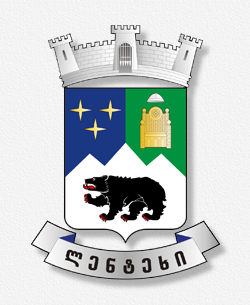 ლენტეხის მუნიციპალიტეტის 2023 წლის ბიუჯეტისშესრულების ანგარიშიI თავი.მუნიციპალიტეტის ბიუჯეტის ძირითადი მაჩვენებლების შესრულება1) ბიუჯეტის ბალანსი საბიუჯეტო კლასიფიკაციის მიხედვით:2) საბიუჯეტო კლასიფიკაციის მიხედვით ბიუჯეტის შემოსულობების და გადასახდელების შედარება შესაბამისი პერიოდის გეგმურ მაჩვენებლებთანა) საგადასახადო შემოსავლებიბ) გრანტებიგ) სხვა შემოსავლები2023 წელს სახელმწიფო ხაზინის მიერ დაემატა პროგრამა, რომლის მეშვეობითაც ხდება მეწარმეების მიერ ხელშეკრულების პირობების დარღვევისათვის დაკისრებული ჯარიმების მუნიციპალიტეტის ანგარიშზე ჩარიცხვა, რის გამოც სახელშეკრულებო პირობების დარღვევისთვის დაკავებულმა თანხამ შეადგინა 218,6 ათასი ლარი რაც წლის დასაწყისში დაგეგმილი არ გვქონდა.დ) არაფინანსური აქტივების კლება2023 წელს არაფინანსური აქტივების კლების მუხლის დაგეგმვა არ მომხდარა რადგან წლის დასაწყისში არიყო გათვალისწინებული ძირითადი აქტივების პრივატიზება, მუნიციპალიტეტის მიერ ძირითად აქტივებზე აუქციონის ჩატარების დასრულების შემდეგ მოხდა ავტომანქანების გაყიდვა, რომელიც განხორციელდა წლის ბოლო კვარტალში. ე) ხარჯები ეკონომიკური კლასიფიკაციის მუხლების მიხედვითვ)  არაფინანსური აქტივების ზრდაარაფინანსური აქტივების ზრდის მაჩვენებელი პროგრამული კლასიფიკაციის კოდების მიხედვით შემდეგია:ზ) ვალდებულებებიბიუჯეტის ვალდებულებების ცვლილება განისაზღვრა 27,8 ათასი ლარი ოდენობით. აღნიშნული წარმოადგენს წინა წლებში წარმოქმნილი ვალდებულებების დაფარვა და სასამართლოს გადაწყვეტილებების აღსრულების ფინანსურ უზრუნველყოფას. 2023 წელს შემოვიდა 4,810 ლარზე სასამართლო გადაწყვეტილებით დაკისრებული სააღსრულებლო ხარჯი.თ) ბიუჯეტის ფინანსური აქტივების ცვლილებასაანგარიშო პერიოდში ფინანსური აქტივების ცვლილება განისაზღვრა -1,200.4 ათასი ლარის ოდენობით.ფინანსური აქტივების ზრდამ შეადგინა 3,740.9 ათასი ლარი, ხოლო ფინანსური აქტივების კლებამ შეადგინა 4,941.3 ათასი ლარი.ფინანსური აქტივების ზრდა გამოიწვია წლის ბოლოს განკარგულებებით გამოყოფილი თანხების მიღებამ.  ი) ბიუჯეტის ანგარიშებზე არსებულ ნაშთები2023 წლის 1 იანვრის მდგომარეობით მუნიციპალიტეტის ანგარიშზე ნაშთის სახით ირიცხებოდა 4,941.3 ათასი ლარი, აღნიშნული ნაშთიდან 4,178.5 ათასი ლარი შეაგდენდა სახელმწიფო ბიუჯეტის ფონდებიდან გამოყოფილ ტრანსფერებს, ხოლო 762.8 საკუთარი შემოსავლებიდან ნარჩენ თანხას. აღნიშნული თანხები გაწერილი იქნა 2023 წლის ბიუჯეტის დაზუსტების დროს დაგეგმილ  ღონისძიებებსა და აღებული ვალდებულებების შესაბამისად. 2024 წლის 1 იანვრის მდგომარეობით მუნიციპალიტეტის ანგარიშზე ნაშთის სახით ირიცხებოდა 3,740.9 ათასი ლარი, აღნიშნული ნაშთიდან 2,421.2 ათასი ლარი შეაგდენდა სახელმწიფო ბიუჯეტის ფონდებიდან გამოყოფილი ტრანსფერები, ხოლო 1,319.7 საკუთარი შემოსავლებიდან ნარჩენი თანხა.2)  შესრულება ბიუჯეტის ხარჯებისა და არაფინანსური აქტივების ფუნქციონალური კლასიფიკაციის მიხედვითII თავი.ლენტეხის მუნიციპალიტეტის ბიუჯეტის ასიგნებების შესრულებაშესრულება პრიორიტეტების, პროგრამებისა და ქვეპროგრამების მიხედვით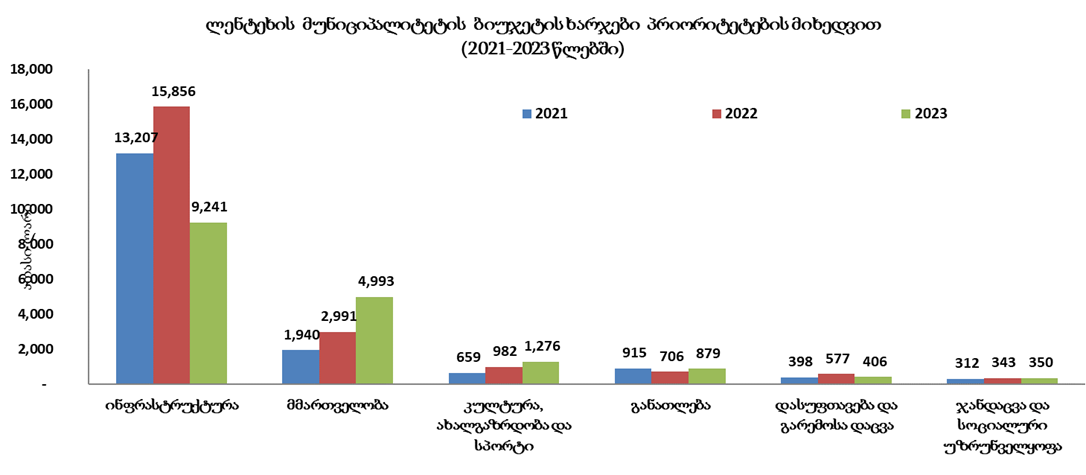 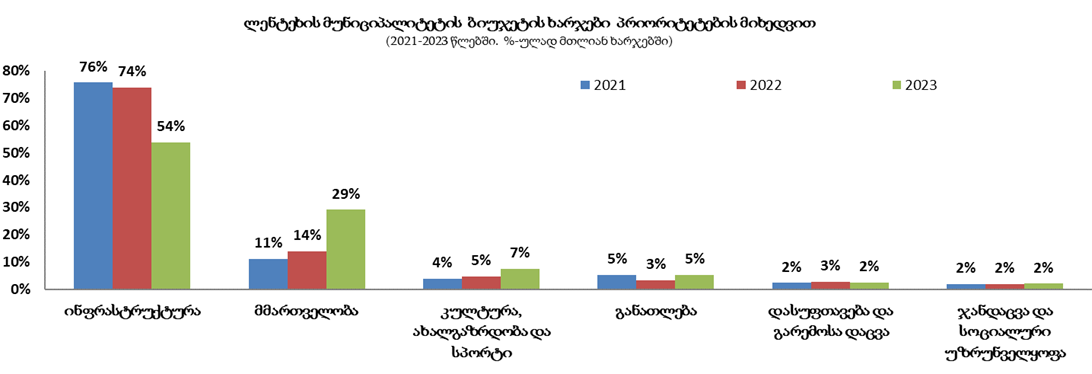 ინფრასტრუქტურის განვითარება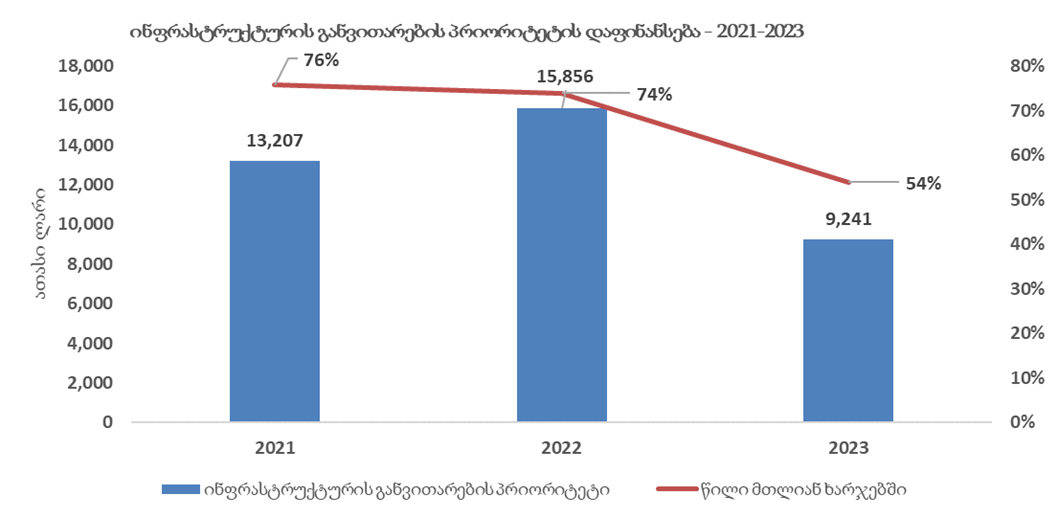 1.1. ქვეპროგრამის დასახელება და პროგრამული კოდი გზების კაპიტალური შეკეთება (პროგრამული კოდი 02 01 01)ქვეპროგრამის განმახორციელებელი: ლენტეხის მუნიციპალიტეტის სივრცითი მოწყობისა და ინფრასტრუქტურის სამსახურიქვეპროგრამის აღწერა და მიზანი: ქვეპროგრამის ფარგლებში დაგეგმილი იქნა ლენტეხის  მუნიციპალიტეტში არსებული დაზიანებული და ამორტიზირებული გზების  კაპიტალური შეკეთება/რეაბილიტაცია, კერძოდ: -სოფელ ლესემაში გზის რეაბილიტაცია ასფალტო-ბეტონის საფარით.- სოფელ ჟახუნდერში ლეღვანის უბანში გზის რეაბილიტაცია ასფალტპ- ბეტონის საფარით;- სოფელ ლემზაგორში  გზის რეაბილიტაცია ასფალტო-ბეტონის საფარით;- სოფელ შკედში გზის რეაბილიტაცია ასფალტო-ბეტონის საფარით; - სოფელ მაზაშში გზის რეაბილიტაცია ასფალტო-ბეტონის საფარით; - სოფელ ნანარში გზის რეაბილიტაცია ასფალტო-ბეტონის საფარით;- კურორტ მუაშის მიმართულებით  მისასვლელი გზის რეაბილიტაცია ასფალტო-ბეტონის საფარით;- სოფელ ხოფურში გზის საყრდენი კედლის მოწყობა- სოფელ მელეში შიდა სასოფლო გზის რეაბილიტაცია ასფალტო-ბეტონის საფარით;- სოფელ მარგვიშში და ნაცულში შიდა სასოფლო გზის რეაბილიტაცია ასფალტო-ბეტონის საფარით;- სოფელ ჩიხარეშში და ლაშხარაშში შიდა სასოფლო გზების რეაბილიტაცია ასფალტო-ბეტონის საფარით;- ჭველფი ლუჯის დამაკავშირებელი გზის რეაბილიტაცია ასფალტო- ბეტონინს საფარით;- სოფელ ჟახუნდერში საავტომობილო გზის რეაბილიტაცია ასფალტო- ბეტონის საფარით;- სოფელ წანაშში (იფხალდის მიმართულებით) გზის რეაბილიტაცია ასფალტო-ბეტონის საფარით;- დაბა ლენტეხში დაზიანებული ასფალტის ორმოული შეკეთება;- სოფელ ბაბილში, ყარიშში და კახურაში გზის რეაბილიტაცია ასფალტო-ბეტონის საფარით;- ყვედრეშში, გვიმბრალაში და რცხმელურში გზის რეაბილიტაცია ასფალტო-ბეტონის საფარით;- საავტომობილო გზების მოწყობა  (თეკალი, მამი, ჭველიერი) გზის რეაბილიტაცია ასფალტო- ბეტონის საფარით;ქვეპროგრამის მიზანია: ადგილობრივი მნიშვნელობის საგზაო ინფრასტრუქტურა იყოს მოწესრიგებული; მუნიციპალიტეტის სოფლებში მისასვლელ გზებზე მგზავრთა გადაადგილება იყოს დროული, უსაფრთხო და კომფორტული; 1.2.1. ქვეპროგრამის დასახელება და პროგრამული კოდი    წყლის სისტემების რეაბილიტაცია (პროგრამული კოდი 02 02 01)ქვეპროგრამის განმახორციელებელი: ლენტეხის მუნიციპალიტეტის სივრცითი მოწყობისა და ინფრასტრუქტურის სამსახურიქვეპროგრამის აღწერა და მიზანი: ქვეპროგრამის ფარგლებში დაიგეგმა ლენტეხის მუნიციპალიტეტის  სოფელებში  სასმელი წყლის სისტემების ცენტრალური მაგისტრალისა და შიდა სასოფლო ქსელის სრული რეაბილიტაცია, კერძოდ: დაიგეგმა სოფლებში სასმელი წყლის სისტემის რეაბილიტაცია, რომლის დაფინანსებაც მოხდა სახელმწიფო ბიუჯეტიდან გამოყოფილი ტრანსფერების  ფარგლებში. ქვეპროგრამის მიზანია: სოფლად მაცხოვრებელი მოსახლეობის ტექნიკურად სუფთა სასმელი წყლით უზრუნველყოფა შეფერხების გარეშე, სოფლებში ცხოვრების პირობების გაუმჯობესება.1.2.2. პროგრამის დასახელება სანიაღვრე არხებისა და ნაპირსამაგრი ჯებირების მოწყობა, რეაბილიტაცია და ექსპლოატაცია (პროგრამული კოდი 02 02 02)განმახორციელებელი:  ლენტეხის მუნიციპალიტეტის სივრცითი მოწყობისა და ინფრასტრუქტურის სამსახურიპროგრამის აღწერა და მიზანი: ქ.ლენტეხის ტერიტორიაზე უხვი ნალექის დროს არსებული სანიაღვრე სისტემები ვერ უზრუნველყოფს წყლის ნაკადის შეჩერებას. ხდება საგზაო ინფრასტრუქტურისა და კერძო საკარმიდამო ნაკვეთების და კომერციული ფართების დატბორვა, საფრთხე ექმნება მოქალაქეთა ჯანმრთელობას. არსებული მდგომარეობის თავიდან აცილების მიზნით აღნიშნული პროგრამის ფარგლებში იგეგმება ქ. ლენტეხის ტერიტორიაზე არსებული სანიაღვრე სისტემების წმენდა, რათა უხვი ნალექის პირობებში სანიაღვრე სისტემამ დაუბრკოლებლად შეძლოს ზედაპირული და ფერდობებიდან ჩამომავალი წყლის ნაკადის გატარება, რომ თავიდან ავიცილოთ ქალაქის ტერიტორიის დატბორვა და სხვადასხვა ინფრასტრუქტურული ობიექტების დაზიანება.  პროგრამა ასევე ითვალისწინებს  სტიქიური მოვლენების შედეგად დაზიანებული სოფელ ტვიბში მდინარე მუხრას კალაპოტის წმენდისა და კალაპოტის დაცვის მიზნით რკინის დეზების მოწყობის სამუშაოებს, პროგრამის მიზანია:  მოსახლეობისთვის უსაფრთხო გარემოს შექმნა და მოსალოდნელი ზიანის თავიდან აცილება. ქალაქსა და სოფლად მაცხოვრებელი მოსახლეობის ყოფითი პირობებისა გაუმჯობესება.  1.2.3. ქვეპროგრამის დასახელება და პროგრამული კოდი    გარე განათების ქსელის ექსპლუატაცია (პროგრამული კოდი 02 03 01)ქვეპროგრამის განმახორციელებელი: ლენტეხის მუნიციპალიტეტის სივრცითი მოწყობისა და ინფრასტრუქტურის სამსახურიქვეპროგრამის აღწერა და მიზანი: ღამის პერიოდში მუნიციპალიტეტში უსაფრთხო გადაადგილებისთვის და კომფორტული გარემოს შექმნისთვის მნიშვნელოვანი ადგილი უკავია გამართული გარე განათების ქსელის ფუნქციონირებას. დღეის მდგომარეობით მუნიციპალიტეტის ტერიტორიაზე გარე განათების ქსელი ფუნქციონირებს ქ. ლენტეხში და სოფლების გარკვეულ ნაწილში, გარე განათების ქსელით მოცულია მუნიციპალიტეტის დასახლებული ტერიტორიის 80%. ქვეპროგრამის ფარგლებში დაფინანსდება გარე განათების არსებული ქსელის ექსპლოატაცია, რომელიც მოიცავს შემდეგ ღონისძიებებს:მუნიციპალიტეტის ტერიტორიაზე არსებულ ქსელში მწყობრიდან გამოსული ნათურების გამოცვლას; ამორტიზებული და დაზიანებული განათების ბოძების შეკეთება, ახლით ჩანაცვლებას;დაზიანებული სადენების აღდგენა, შეკეთებას.ქვეპროგრამის მიზანია: კომფორტული გარემოს შექმნა უსაფრთხო გადაადგილებისათვის. 1.2.4. პროგრამის დასახელება კეთილმოწყობის ღონისძიებები (პროგრამული კოდი 02 04)განმახორციელებელი:  ლენტეხის მუნიციპალიტეტის სივრცითი მოწყობისა და ინფრასტრუქტურის სამსახურიპროგრამის აღწერა და მიზანი: მიზანი: ქ. ლენტეხში საზოდაგოდოებრივი დანიშნულების სივრცეების კეთილმოწყობა-რეაბილიტაციის პროექტი გულისხმობს აგრარული ბაზრის მშენებლობას და ტერიტორიის კეთილმოწყობას, ასევე ლენტეხის მუნიციპალიტეტის სოფელ სასაშში ემზარ ონიანის სახელობის  სკვერის და სოფელ ჟახუნდერში ალეკო ონიანის სახელობის სკვერის მოწყობის სამუშაოებს,   და ქალაქ ლენტეხში 20 მეტრიანი სადროშე ბოძის მონტაჟი, ქალაქ ლენტეხში არსებული მჟავე წყლის ყერიტორიის კეთილმოწყობის სამუშაოები- პროექტის განხორციელება ითვალისწინებს ქალაქის ურბანული ინფრასტრუქტურის განვითარებას, რომლის დაფინანსება მოხდება რეგიონში განსახორციელებელი პროექტების ფონიდან ასევე ამ პროგრამით გათვალისწინებულია წინა წლებში შესრულებული სამუშაოების ხელშეკრულების  პირობებით გათვალისწინებული საგარანტიო თანხები. პროგრამის მიზანია: ქალაქის ურბანული ინფრასტრუქტურის განვითარება, ქალაქის იერსახის შეცვლა-გალამაზება, ხელი შეეწყოს ტურიზმის განვითარებას. 1.2.5. ქვეპროგრამის დასახელება და პროგრამული კოდი    საცხოვრებელი და არასაცხოვრებელი შენობის ექსპლუატაცია და რეაბილიტაცია (პროგრამული კოდი 02 04 01)ქვეპროგრამის განმახორციელებელი: ლენტეხის მუნიციპალიტეტის სივრცითი მოწყობისა და ინფრასტრუქტურის სამსახურიქვეპროგრამის აღწერა და მიზანი: ქვეპროგრამა ითვალისწინებს ქალაქ ლენტეხში ჯოკია მეშველიანის სახელობის კულტურის სახლის რეაბილიტაციას ქვეპროგრამის მიზანია: არსებული პრობლემების გამოვლენა, მათი მოგვარებისათვის საჭირო გზებისა და მეთოდების ერთობლივად გადაწყვეტა.1.2.6. პროგრამის დასახელება საპროექტო დოკუმენტაციისა და საპროექტო და საექსპერტო მომსახურების შესყიდვა (პროგრამული კოდი 02 05)განმახორციელებელი:  ლენტეხის მუნიციპალიტეტის სივრცითი მოწყობისა და ინფრასტრუქტურის სამსახურიპროგრამის აღწერა და მიზანი: ქვეპროგრამის ფარგლებში ხორციელდება მუნიციპალიტეტის კეთილმოწყობისათვის საპროექტო დოკუმენტაციის შესყიდვა და მიმდინარე სამუშოების საზედამხედველო მომსახურება. იგეგმება 14 პროექტის შესყიდვა: 1. სოფ. ნაღომარში წყაროს მოწყობა და სოფ. ლამანაშურში სასმელი წყლის მაგისტრალის მოწყობა; 2. დაბა ლენტეხში საჯარო ბიბლიოთეკის შენობის რეაბილიტაციის საპროექტო სახარჯთააღრიცხვო დოკუმენტაციის შესყიდვა 3. ყვედრეშში, გვიმბრალაში და რცხუმელურში ბეტონის საფარიანი გზის მოწყობის საპროექტო დოკუმენტაციის მომზადება; 4. ნანარში ბეტონის საფარიანი გზის და სოფ.ხელედში გზის საყრდენი კედლების მოწყობა საპროექტო სახარჯთააღრიცხვო დოკუმენტაციის შესყიდვა 5. ჩოლურის თემის სოფლებში საავტომობილო გზების და სანიაღვრე არხების მოწყობისთვის საპროექტო-სახარჯთაღრიცხვო დოკუმენტაციის მომზადება; 6. ბაბილში,ყარიშში,ლექსურაში, მელურაში,ლასკადურაში,და კახურაში ბეტონის საფარიანი გზის მოწყობისთვის საპროექტო დოკუმენტაციის შესყიდვა; 7. სოფ ლეკოსანდში სასოფლო გზის მოწყობა  ბეტონის საფარით და სოფ ჩუკულში გზის საყრდენი კედლისთვის საჭირო საპროექტო დოკუმენტაციის მომზადება; 8.;მდინარე ლასკადურაზე მჟავე წყლის ხიდის და ნაპირსამაგრი კედლების მოწყობისთვის საჭირო საპროექტო დოკუმენტაციის მომზადება; 9. სოფ. ჩიხარეშში, სასაშში და ჩუკულში წყალსადენების რეაბილიტაციისთვის საჭირო საპროექტო დოკუმენტაციის მომზადება; 10. სტიქიის შედეგების სალიკვიდაციოდ საავტომობილო ხიდების მოწყობა რეაბილიტაციის სამუშაოებთან დაკავშირებული საპროექტო-სახარჯთაღრიცხვო მომსახურების შესყიდვა თანმდევიბ ექსპერტიზებით; 11. ხელედი-სკალდის დამაკავშირებელი გზის და სოფ.წანაშის იოანე ნათლისმცემელის ეკლესიაზე ბილიკის მოწყობისთვის საჭირო საპროექტო-სახარჯთაღრიცხვომომსახურების შესყიდვა თანმდევი ექსპერტიზებით; 12. სტიქიის შედეგების სალიკვიდაციო სამუშაოებთან დაკავშირებული საპროექტო-სახარჯთაღრიცხვო მომსახურების შესყიდვა თანმდევი ექსპერტირებით; 13. ლეუშერში, ხოფურში,რცხმელურში და გაღმა ლექსურაში მინი სტადიონებისთვის მოწყობის საპროექტო მომსახურების შესყიდვა; 14. 50,000 ლარზე მეტი ღირებულების ინფრასტრუქტურულ პროექტებზე ზედამხედველობის განხორციელება; პროგრამის მიზანია: ხარისხიანი საპროექტო დოკუმენტაციის და სამუშაოების შესყიდვა.1.2.7. პროგრამის დასახელება სოფლის პროგრამის მხარდაჭერა (პროგრამული კოდი 02 07)განმახორციელებელი:  ლენტეხის მუნიციპალიტეტის სივრცითი მოწყობისა და ინფრასტრუქტურის სამსახურიპროგრამის აღწერა და მიზანი: პროგრამით განხორციელდება სოფლის მხარდაჭერის პროგრამის ფარგლებში გამოყოფილი თახებით დაფინანსება, როგორც სახელმწიფო ბიუჯეტიდან ასევე საკუთარი შემოსავლებით წილობრივად. სამუშაოების შესრულება განხორციელდება სოფლის მოსახლეობის მიერ შერჩეული პრიორიტეტით, რაც დამტკიცებულია საკრებულოს განკარგულებით.პროგრამის მიზანია:  გაუმჯობესებული იქნას სოფლების ინფრასტრუქტურა და სოფლად მაცხოვრებელი მოსახლეობის ყოფითი პირობების გაუმჯობესება.დასუფთავება და გარემოს დაცვა 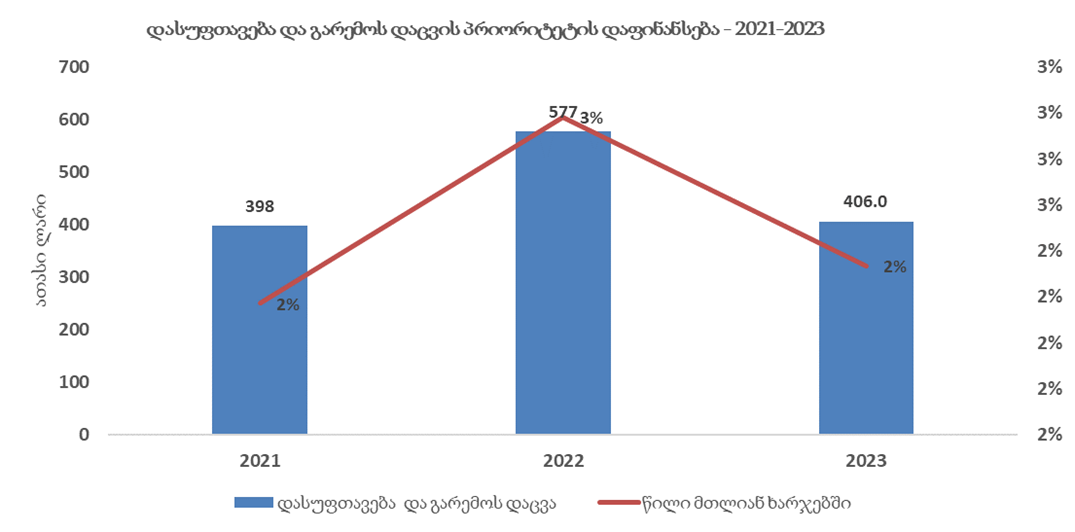 2.1. პროგრამის დასახელება  დასუფთვება და ნარჩენების გატანა (პროგრამული კოდი 03 01)განმახორციელებელი:  ა(ა)იპ კომუნალური მომსახურეობა და კეთილმოწყობაპროგრამის აღწერა და მიზანი: ქვეპროგრამა ითვალისწინებს ქალაქ ლენტეხში და მუნიციპალიტეტის სოფლებში დასუფთავებისა და მასთან დაკავშირებულ მომსახურებას; მოხდება შეგროვილი ნარჩენების ტრანსპორტირება ნაგავსაყრელ პოლიგონზე, ტერიტორია სადაც დგას ბუნკერები დღის განმავლობაში მუდმივად დასუფთავდება, დაცული იქნება მოედნების და სკვერების გამწვანების ზოლი ცხოველების დაზიანებისაგან, ეტაპობრივად დასუფთავების არეალი გაიზრდება.ქვეპროგრამის მიზანია: ნარჩენების შეგროვების ეფექტურობის გაზრდა, შენარჩუნებული იქნას უასაფრთხო და ეკოლოგიურად სუფთა გარემო.     2.2. პროგრამის დასახელება  ა(ა)იპ ლენტეხის მუნიციპალიტეტის გარემოს დაცვა და ბუნებრივი რესურსების აგრარული და ეკოლოგიური (პროგრამული კოდი 03 02)განმახორციელებელი:  ა(ა)იპ ლენტეხის მუნიციპალიტეტის გარემოს დაცვა და ბუნებრივი რესურსების აგრარული და ეკოლოგიური განვითარების ცენტრიპროგრამის აღწერა და მიზანი: ქვეპროგრამის ფარგლებში ხორციელდება ქალაქ ლენტეხის ტერიტორიაზე საყოფაცხოვრებო ნარჩენების განთავსების მოწესრიგება, წყლის ფონდის დაცვა განსაკუთრებით მათი კალაპოტების ნარჩენებისაგან დაცვა, მიზნობრივი გამოყენებისათვის მონიტორინგის ჩატარება, აგრეთვე უნიკალური ჯიშის ცისარტყელა კალმახის დაცვის მიზნით ყოველდღიური მონიტორინგი მდინარე ხელედურაზე.ქვეპროგრამის მიზანია: გარემოსა და ბუნებრივი რესურსების დაცვის, აგრალური მიმართულების საკითხების და ეკოლოგიური განათლების განვითარება ლენტეხის მუნიციპალიტეტში.განათლება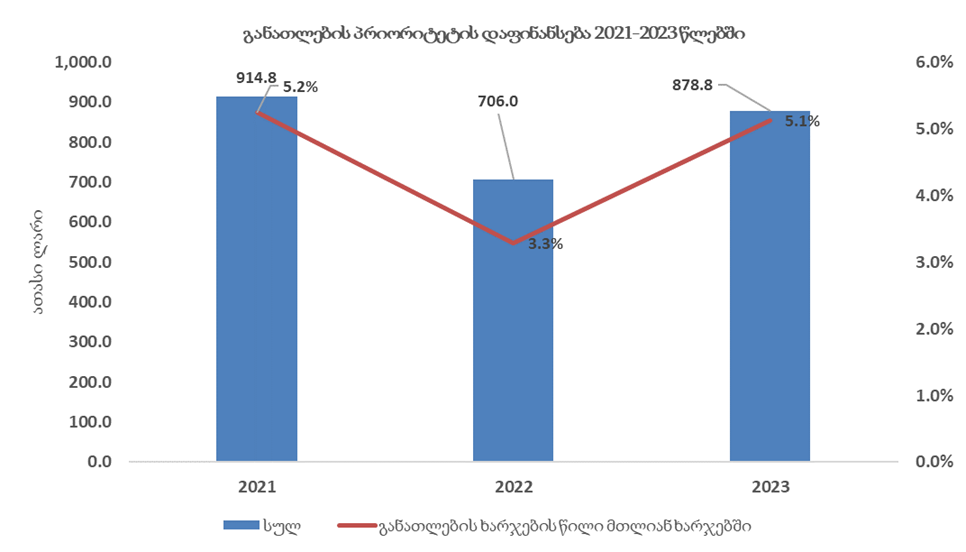 3.1. პროგრამის დასახელება  სკოლამდელი განათლება (პროგრამული კოდი 04 01)განმახორციელებელი:  ა(ა)იპ ლენტეხის მუნიციპალიტეტის ბაგა-ბაღიპროგრამის აღწერა და მიზანი:საქართველოს ორგანული კანონის „ადგილობრივი თვითმმართველობის კოდექსის“ მიხედვით ადრეული და სკოლამდელი აღზრდისა და განათლების დაწესებულებების შექმნა და მათი ფუნქციონირების უზრუნველყოფა მუნიციპალიტეტის საკუთარ (ექსკლუზიურ) უფლებამოსილებას წარმოადგენს. ამავე კანონის მიხედვით ასევე აკრძალულია მუნიციპალიტეტის მართვაში არსებულ ადრეული და სკოლამდელი აღზრდისა და განათლების საჯარო დაწესებულებებში სასწავლო-აღმზრდელობითი მომსახურებისა და კვებითი მომსახურებისათვის გადასახადის, ტარიფის ან სხვა საფასურის შემოღება.  შესაბამისად, მუნიციპალიტეტი ვალდებულია უზრუნველყოს სკოლამდელი აღზრდის დაწესებულებების შეუფერხებელი ფუნქციონირებისათვის საჭირო ფინანსების გამოყოფა. ლენტეხის მუნიციპალიტეტის ერთ-ერთ ძირითად პრიორიტეტს სწორედ მუნიციპალიტეტში მცხოვრები ბაგა-ბაღის ასაკის ბავშვებისათვის სკოლამდელი აღზრდის დაწესებულებების ხელმისაწვდომობა წარმოადგენს. დღეის მდგომარეობით ლენტეხის მუნიციპალიტეტის ტერიტორიაზე ფუნქციონირებს 11 სკოლამდელი აღზრდის დაწესებულება, სადაც სააღმზრდელო პროცესს გადის 190-მდე ბავშვი. მუნიციპალიტეტში არსებული ბაღების რაოდენობა სრულად ვერ უზრუნველყოფს მუნიციპალიტეტის ტერიტორიაზე მცხოვრები საბავშვო ბაღის ასაკის ბავშვების მიღებას და შესაბამისი სააღზრდელო პროცესის წარმართვას. ბაგა-ბაღებსა და ადმინისტრსციაში ჯამში დასაქმებულია 130 თანამშრომელი. პროგრამის მიზანია: მუნიციპალიტეტის ტერიტორიაზე მცხოვრები 2-დან 6 წლამდე ყველა ბავშვის უზრუნველყოფა საბავშო ბაღის მომსახურებით, შესაბამისი სააღმზრდელო პროცესით. სკოლის ასაკს მიღწეული ბავშვების მზაობა საშუალო განათლების მიღებისათვის. პროგრამის მიზანს ასევე წარმოადგენს მუნიციპალიტეტის სკოლამდელი აღზრდის დაწესებულებებში სააღმზრდელო პროცესის უზრუნველყოფა შესაბამისი პირობებით, მათ შორის: სააღმზრდელო დაწესებულებებში დაცული იქნება სახელმწიფოს მიერ დადგენილი სტანდარტების უმეტესობა, დაცული იქნება სანიტარული და ჰიგიენური, კვების ორგანიზებისა და კვების რაციონის ნორმები.3.2. პროგრამის დასახელება  საჯარო სკოლების  მოსწავლეების ტრანსპორტით უზრუნველყოფა (პროგრამული კოდი 04 04)განმახორციელებელი: ლენტეხის მუნიციპალიტეტის სივრცითი მოწყობისა და ინფრასტრუქტურის სამსახური პროგრამის აღწერა და მიზანი: პროგრამით გათვალისწინებულია სკოლის მოსწავლეების ტრანსპორტირებით უზრუნველყოფა ისეთი სოფლებიდან, სადაც არ არის საჯარო სკოლა, ბავშვების გადაყვანას ახლო მდებარე საჯარო სკოლებში და მათ უკან სახლში დაბრუნებას. პროგრამის მიზანია: ყველა მოსწავლისათვის სკოლაში მისასვლელი უსაფრთხო ტრანსპორტის ხელმისაწვდომობის უზრუნველყოფა.კულტურა,  ახალგაზრდობა და სპორტი 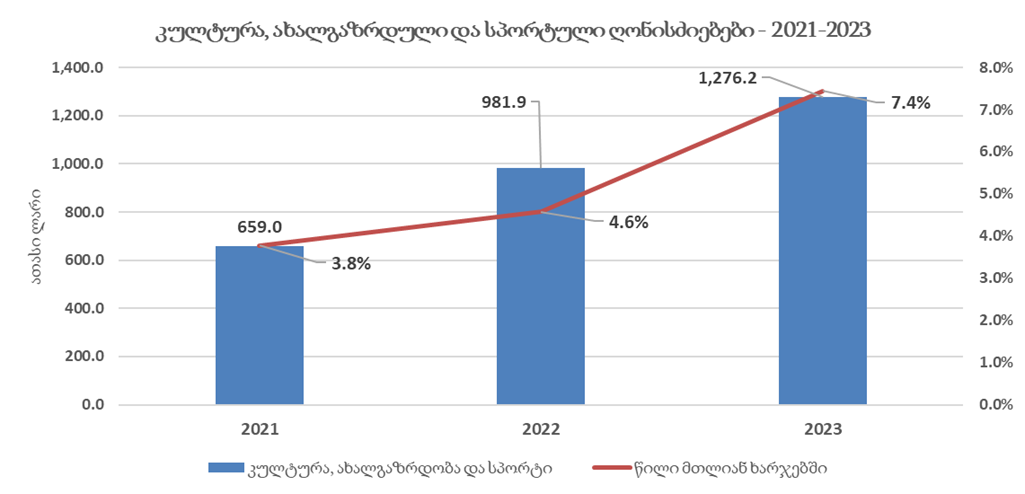 4.1. ქვეპროგრამის დასახელება და პროგრამული კოდი  აა(ა)იპ „ლენტეხის მუნიციპალიტეტის ოლეგ ლიპარტელიანის სახელობის კომპლექსური სპორტული სკოლა (პროგრამული კოდი 05 01 02)ქვეპროგრამის განმახორციელებელი: ა(ა)იპ „ლენტეხის მუნიციპალიტეტის ოლეგ ლიპარტელიანის სახელობის კომპლექსური სპორტული სკოლაქვეპროგრამის აღწერა და მიზანი:  პროგრამის ფარგლებში ფინანსდება  ა(ა)იპ.ოლეგ ლიპარტელიანის სახელობის ლენტეხის ოლიმპიური მომზადების ცენტრი,      ა(აპ.ოლეგ ლიპარტელიანის სახელობის ლენტეხის ოლიმპიური მომზადების ცენტრი გახლავთ სპორტული ორგანიზაცია, რომელსაც აქვს კარგი მატერიალურ -ტექნიკური ბაზა როგორიცაა: რაგბის და ფეხბურთის სტადიონი, თანამედროვე სარბენი ბილიკი, საცურაო აუზი, ტრენაჟორების დარბაზი, საშხაპეები.(ცალკე ვაჟებისათვის, ცალკე გოგონებისათვის) ათი ერთეული სხვადასხვა სახეობის სავარჯიშო დანადგარი, საკონფერენციო დარბაზი 50 კაცზე, ინტერნეტი. ცენტრში დასაქმებულია სულ: 14 თანამშრომელი, ფუნქციონირებს რაგბის, ფეხბურთისა და მკლავჭიდის სექციები, სადაც გაერთიანებულია სულ: 87 სპორტსმენი, მათგან: რაგბში -50, ფეხბურთში-25 ხოლო, მკლავჭიდში -12 აღსაზრდელი.ქვეპროგრამის მიზანია:- ხელი შეუწყოს მოზარდებში ჯანსაღი ცხოვრების წესის დამკვიდრებას; - მეტი მოზარდის ჩართვა სპორტში; - მუნიციპალიტეტის სპორტული შედეგების წარმოჩენა ქვეყნის მასშტაბით. მოსალოდნელი შედეგი: წლიდან წლამდე სასპორტო სკოლით მოსარგებლეთა გაზრდილი რაოდენობა.მოსალოდნელი შუალედური შედეგები:  სპორტული წრეებით სარგებლობის მაქსიმალური ხელმისაწვდომობა;  ჯანსაღი ცხოვრების წესით დაკავებული ახალგაზრდობა;  წარმატებული სპორტსმენები და მუნიციპალიტეტის ნაკრები გუნდები სპორტის სხვადასხვა სფეროში.4.2. ქვეპროგრამის დასახელება და პროგრამული კოდი ა(ა)იპ ლენტეხის მუნიციპალიტეტის ტურიზმის განვითარების ცენტრი ლაილა (პროგრამული კოდი 05 01 02)ქვეპროგრამის განმახორციელებელი: ა(ა)იპ ლენტეხის მუნიციპალიტეტის ტურიზმის განვითარების ცენტრი ლაილაქვეპროგრამის აღწერა და მიზანი: ქვეპროგრამის ფარგლებში ფინანსდება საფეხბურთო სკოლა მამისონი,  სადაც სხვადასხვა ასაკობრივ ჯგუფში ფეხბურთს ეუფლება 48 ბავშვი,  რომელთაც სამწვრთნელო პროცესი უტარდებათ კვირაში 3-ჯერ.  კომპლექსში დასაქმებულია ჯამში  13 ადამიანი. კლუბის აღსაზრდელები პერიოდულად გადიან სპორტულ შეკრებებს, მონაწილეობას ღებულობენ სპორტულ შეჯიბრებეში და ტურნირებში, რეგიონებში საქართველოს მთელი  მასშტაბით.ქვეპროგრამის მიზანია: - ხელი შეუწყოს მოზარდებში ჯანსაღი ცხოვრების წესის დამკვიდრებას; - მეტი მოზარდის ჩართვა ფეხბურთში, ბავშვებისა და მოზარდების მეთოდური აღზრდა/დაოსტატება; - მუნიციპალიტეტის სპორტული შედეგების წარმოჩენა, საფეხბურთო შეჯიბრებების მაღალ დონეზე ჩატარება. 4.3.  ქვეპროგრამის დასახელება და პროგრამული კოდი ა(ა)ი.პ.  ლენტეხის მუნიციპალიტეტის სასპორტო სკოლების გაერთიანება (პროგრამული კოდი 05 01 03)ქვეპროგრამის განმახორციელებელი: ა(ა)ი.პ.  ლენტეხის მუნიციპალიტეტის სასპორტო სკოლების გაერთიანებაქვეპროგრამის აღწერა და მიზანი: პროგრამის ფარგლებში ფინანსდება ა(ა)იპ ლენტეხის სასპორტო სკოლების გაერთიანება, ა(ა)იპ ლენტეხის სასპორტო სკოლების გაერთიანებაში  ფუნქციონირებს შემდეგი სტრუქტურული ერთეულები: ლენტეხის კომპლექსური სასპორტო სკოლა, მეკლდეურობის სკოლა და ლაშხეთის სასპორტო სკოლა. გაერთიანების ძირითად ბაზებს წარმოადგენს: დაბა ლენტეხის კომპლექსური სასპორტო სკოლა, ლენტეხის #1 , ჩოლურის, ხელედის და ლაშხეთის საჯარო სკოლები. სასპორტო სკოლების გაერთიანებაში დასაქმებულია სულ 25 თანამშრომელი, რომელთა უმრავლესობა არის კვალიფიციური მწვრთნელი, ისინი ავარჯიშებენ მოსწავლე ახალგაზრდობას ქართულ ჭიდაობაში, ჭიდაობა ძიუდოში, სამბოში, ფრენბურთში, კალათბურთსა და მეკლდეურობაში. გაერთიანებაში სულ 202 აღსაზრდელია, მათგან: ჭიდაობის სექციებში გაერთიანებულია-130 ბენეფიციარი.(ჩიხარეშის სკოლაში-30, ჟახუნდერის სკოლაში-30, ჩოლურის სკოლაში-16, ხელედის სკოლაში-14 და ლენტეხის კომპლექსურ სკოლაში-40). ფრენბურთის სექციებში გაერთიანებულია სულ-62 სპორტსმენი (ჩიხარეშში-20, ხელედში-12, დაბა ლენტეხში-30), მეკლდეურობის სექციას ჰყავს სულ: 10 აღსაზრდელი.      სასპორტო სკოლების გაერთიანების მიზანია მოზარდი თაობის აღზრდა, დაოსტატება, ჯანსაღი ცხოვრების წესის დამკვიდრება, პოპულარიზაცია. სათანადო პირობების შექმნა მათი წვრთნისა და დაოსტატების საქმეში. მონაწილეობის მიღება სპორტისა და ახალგაზრდობის სამინისტროს და სხვა სპორტული ფედერაციების მიერ დაგეგმილ სპორტულ ღონისძიებებში.ქვეპროგრამის მიზანია:მოზარდი თაობის ჩართულობის გაზრდა სპორტის სხვა და სხვა სახეობებში, საქართველოს ჩემპიონთა და პრიზიორთა რიცხვის გაზრდა.მოსალოდნელი შუალედური შედეგები:  მოზარდი თაობის აღზრდა, დაოსტატება, ჯანსაღი ცხოვრების წესის დამკვიდრება, პოპულარიზაცია. სათანადო პირობების შექმნა მათი წვრთნისა და დაოსტატების საქმეში.4.4. ქვეპროგრამის დასახელება და პროგრამული კოდი ა(ა)იპ ლენტეხის მუნიციპალიტეტის საბიბლიოთეკო გაერთიანება (პროგრამული კოდი 05 01 04)ქვეპროგრამის განმახორციელებელი: ა(ა)იპ ლენტეხის მუნიციპალიტეტის საბიბლიოთეკო გაერთიანებაქვეპროგრამის აღწერა და მიზანი: პროგრამის ფარგლებში ფინანსდება ლენტეხის ,მუნიციპალიტეტის  ა(ა) ი პ. საბიბლიოთეკო გაერთიანება,რომელიც შედგება  1-ცენტრალური 1 საბავშვო და  16  სასოფლო ბიბლიოთეკისაგან. საბიბლიოთეკო გაერთიანების წიგნადი ფონდი მთლიანად შეადგენს 35 ათას ერთეულს.დასაქმებულია  45 თანამშრომელი, მთავარ ბიბლიოთეკაში ეწყობა ახალი წიგნების პრეზენტაცია და საჯარო კითხვის დღე, თემატური  საღამოები გამოფენები,ლექციები სხვადასხვა თემაზე, ეწყობა ახალი წიგნების  პრეზენტაცია, იშვიათად მაგრამ მაინც ხერხდება   გაერთიანებაში შემავალი   ბიბლიოთეკების წიგნადი ფონდის შევსება.ქვეპროგრამის მიზანია:- ლენტეხის მუნიციპალიტეტში მკითხველთა  გაზრდილი რაოდენობა და დაინტერესება  ახალი წიგნადი ფონდით4.5.  ქვეპროგრამის დასახელება და პროგრამული კოდი ა(ა)იპ ლენტეხის მუნიციპალიტეტის ლადო მუსელიანის მხარეთმცოდნეობის მუზეუმი (პროგრამული კოდი 05 02 01 01)ქვეპროგრამის განმახორციელებელი: ა(ა)იპ ლენტეხის მუნიციპალიტეტის ლადო მუსელიანის მხარეთმცოდნეობის მუზეუმიქვეპროგრამის აღწერა და მიზანი: პროგრამის ფარგლებში ფინანსდება ლენტეხის მუნიციპალიტეტის მხარეთმცოდნეობის მუზეუმი,რომელიც ხელს უწყობს სვანეთის კულტურული  მემკვიდრეობისა და ხელოვნების საგანძურის პოპულარიზაციას.მუზეუმში დაცულია  დაახლოებით  4000 მდე ექსპონატი. მათ შორის ეთნოგრაფიული,არქეოლოგიური, ყოფითი ნივთები და სტამბური წიგნები.მუზეუმში დასაქმებულია 18 თანამშრომელი,წლის განმავლობაში მასპინძლობს 1500 მდე  უცხოელ და ადგილობრივ ვიზიტორებს,მუზეუმში ეწყობა სხვადასხვა სახის ღონისძიებები.აწყობს  გასვლით ექსპედიციებს ქვემო სვანეთის სოფლებში ღირებული ექსპონსტების მოსაძიებლად.სახელოვნებო განათლების ხელშეწყობის ქვეპროგრამის მიზანია: სხვადასხვა სამეცნიერო-საგანმანათლებლო პროექტების განხორციელება,ექსპონატების შეგროვება- დაცვა-პოპულარიზაცია4.6.  ქვეპროგრამის დასახელება და პროგრამული კოდი ა(ა)იპ ლენტეხის მუნიციპალიტეტის კულტურის დაწესებულებათა გაერთიანება (პროგრამული კოდი 05 02 01 02)ქვეპროგრამის განმახორციელებელი: ა(ა)იპ ლენტეხის მუნიციპალიტეტის კულტურის დაწესებულებათა გაერთიანებაქვეპროგრამის აღწერა და მიზანი: პროგრამის ფარგლებში ფინანსდება  ლენტეხის მუნიციპალიტეტის ა(ა)ი.პ. კულტურის დაწესებულებათა გაერთიანება, სადაც დასაქმებულია 65 თანამშრომელი.გაერთიანებაში შემავალი სტრუქტურული ერთეულებია: მოსწავლე-ახალგაზრდობის სახლი „ძიება+“, ჯოკია  მეშველიანის  სახელობის ანსამბლი „ლილე“ ,ხელოვნების სკოლა „თ ო რ ა ა ნ ი“,  სამხატვრო სკოლა, სამუსიკო სკოლა,ჩოლურის  ფოლკლორის სახლი, ნანარის კულტურის სახლი, ხელედის  კულტურის სახლი, ანსამბლი  :ლაშხეთი“, სოფ. ჩიხსრეშის  ანსამბლი  და 7  სასოფლო საკლუბო დაწესებულება.   კულტურის დაწესებულებათა  გაერთიანების მიზანია: სვანური  ფოლკლორის,აგრეთვე საქართველოს სხვადასხვა კუთხეების ფოლკლორის  უნიკალური ნიმუშების შენარჩუნება და  მსმენელამდე მიტანა,ძველი საგალობლების აღდგენა,ჭუნირზე და ჩანგზე დაკვრის სწავლება,ხის ნაკეთობების დამზადების ტექნოლოგიის   დახვეწა,ძველი  ქართული  ორნამენტების მოძიება და დამუშავება , სვანური ქუდების დამზადება და სხვ.   კულტურის დაწესებულებათა გაერთიანებაში შემავალ  სამხატვრო   სკოლაში  მოსწავლეები ეუფლებიან  ხალხურ რეწვას, გობელენს, ხეზე კვეთას, ფერწერას, ძერწვას, ქსოვას და სხვ.   კულტურის დაწესებულებათა გაერთიანებაში შემავალი  სტრუქტურული ერთეულების თანამშრომლების მიზანია ახალგაზრდებისა და მისახლეობის ფართო მასების ჩაბმა სხვადასხვა სახის კულტურულ ღონისძიებებში,როგორც ადგილობრივ, ასევე   საქართველოს  სხვა რეგიონში და  საზღვარგარეთაც.  ასევა  მოსწავლე ასალგაზრდულ სახლში  ბავშვები ეუფლებიან ფოლკლორს, ხალხურ საკრავებზე დაკვრის ხელოვნებას, საესტრადო სიმღერების შესწავლას, სასცენო ხელოვნებას, მხატრვულ კითხვას, საქართველოს და საგნობრივი წრეებში  ცოდნის გაღრმავებას. ასევე შემოქმედებითი მიდრეკილების განვითარებისა და კულტურული მემკვიდრეობისშესწავლისათვის შესაბამისი პირობების შექმნა; სიმღერის, ფოლკლორის, სხვადასხვა ინსტრუმენტებზეშემსწავლელი წრეების ჩამოყალიბება; კულტურული ღონისძიებების ჩატარება მუნიციპალიტეტისტერიტორიაზე; ფასიანი და საერო დღესასწაულების ღონისძიებების მოწყობა;ქვეპროგრამის მიზანია: მუნიციპალიტეტში მცხოვრები ბავშვებისა და მოზარდების გაზრდილი მოთხოვნა არაფორმალურიგანათლებაზე; კულტურულ ღონისძიებებში, კონკურსებსა და ფესტივალებში მონაწილეთა გაზრდილიმაჩვენებელი. სვანური  ფოლკლორის,აგრეთვე საქართველოს სხვადასხვა კუთხეების ფოლკლორის  უნიკალური ნიმუშების შენარჩუნება და  მსმენელამდე მიტანა,ძველი საგალობლების აღდგენა,ჭუნირზე და ჩანგზე დაკვრის სწავლება,ხის ნაკეთობების დამზადების ტექნოლოგიის   დახვეწა,ძველი  ქართული  ორნამენტების მოძიება და დამუშავება , სვანური ქუდების დამზადება და სხვა.4.7.  ქვეპროგრამის დასახელება და პროგრამული კოდი ა(ა)იპ  ლენტეხის მუნიციპალიტეტის ჯოკია მეშველიანის სახელობის კულტურის სახლი (პროგრამული კოდი 05 02 02)ქვეპროგრამის განმახორციელებელი: ა(ა)იპ  ლენტეხის მუნიციპალიტეტის ჯოკია მეშველიანის სახელობის კულტურის სახლიქვეპროგრამის აღწერა და მიზანი:  ლენტეხის მუნიციპალიტეტის ა(ა)ი.პ. „ჯოკია მეშველიანის სახელობის  კულტურის ცენტრი,სადაც  დასაქმებულია  35 თანამშრომელი და მოქმედებს სიმღერისა და ცეკვის ფოლკლორული ანსამბლი  „ლაგუშედა“. ქვეპროგრამა მოიცავს:  ა) სვანური ფოლკლორის (სიმღერის და ცეკვის) აგრეთვე საქართველოს სხვა კუთხეების ფილკლორის (სიმღერისა და ცეკვის)  უნიკალური ნიმუშების შენარჩუნებას, უკვე მივიწყებული სიმღერების აღდგენას და მსმენელისთვის მათ მიწოდებას ბ) ხალხის წიაღში არსებული ძველი სიმღერების შესწსვლას, დამუშავებას  და მსმენელის წინაშე წარდგენასქვეპროგრამის მიზანია: - ფილკლორულ ფესტივალებში და სახალხო დღესასწაულებში მონაწილეობა,ფოლკლორული საღამოების მოწყობა  ლენტეხში და საქართველოს სხვა რეგიონებში.4.8.  ქვეპროგრამის დასახელება და პროგრამული კოდი  ახალგაზრდობის მხარდაჭერაღონისძიებები (პროგრამული კოდი 05 02 03)ქვეპროგრამის განმახორციელებელი:  განათლების, კულტურის, ძეგლთა დაცვის, სპორტისა და ახალგაზრდობის საქმეთა სამსახურიქვეპროგრამის აღწერა და მიზანი: პროგრამა ითვალისწინებს ახალგაზრდული ინიციატივების, ადგილობრივი და საერთაშორისო ახალგაზრდული პროექტების ხელშეწყობას, იგი ორიენტირებულია: მასობრივი სპორტის პოპულარიზაციასა და განვითარებაზე, საზოგადოებაში ცხოვრების ჯანსაღი წესის დამკვიდრებაზე, მოსახლეობის მაქსიმალურ ინკლუზიაზე მასობრივ სპორტულ ღონისძიებებში. იგი ასევე გულისხმობს ამბროლაურის მუნიციპალიტეტის მოსწავლე-ახალგაზრდობისთვის დ. ლენტეხში მდებარე სხვადასხვა პროფილის სკოლისგარეშე დაწესებულებების სასწავლო პროგრამებზე თანაბარი წვდომის ხელშეწყობას. პროგრამის ფარგლებში დაგეგმილია ტრანსპორტის მომსახურების  შესყიდვა. ტრანსპორტირება განხორციელდება სამ ძირითად მარშრუტზე სასწავლო პროგრამებში ჩართული ახალგაზრდების გადაადგილების უზრუნველსაყოფად.
პროგრამა ასევე მოიცავს ახალგაზრდებისთვის გასართობი, შემეცნებითი, სპორტული ღონისძიებების პოპულარიზების ხელშეწყობის მიზნით დაგეგმილი აქტივობების მხარდაჭერას. პროგრამის განხორციელებით ახალგაზრდებს საკუთარი უნარების რეალიზებისა და განვითარების შესაძლებლობა მიეცემათ.ქვეპროგრამის მიზანია: სამოქალაქო საზოგადოების მშენებლობაში ახალგაზრდობის ჩართულობის ზრდა;
ახალგაზრდებისთვის სოციალურ-საგანმანათლებლო, გასართობ-შემეცნებით, სპორტულ და სხვა ტიპის ღონისძიებების მოწყობა და მათში მონაწილეობისმიღება; ახალგაზრდებისთვის შეიქმნება შესაბამისი გარემო საკუთარი უნარების განვითარებისა და რეალიზებისათვის.4.9.  ქვეპროგრამის დასახელება და პროგრამული კოდი კულტურული ღონისძიებების დაფინანსება (პროგრამული კოდი 05 02 06)ქვეპროგრამის განმახორციელებელი: ლენტეხის მუნიციპალიტეტის მერიის განათლების, კულტურის, სპორტის, ახალგაზრდობის საქმეთა, ბავშვთა უფლებების დაცვისა და მხარდაჭერის სამსახურიქვეპროგრამის აღწერა და მიზანი: ქვეპროგრამების განხორციელება ითვალისწინებს ლენტეხის მუნიციპალიტეტში საერო-სადღესასწაიულო დღეების აღნიშვნას, მუნიციპალური ღონისძიებების: ახალი წელი; ბავშვთა დაცვის საერთაშორისო დღის აღსანიშნავი ღონისძიება; ინტელექტუალური კონკურსი "ეტალონი"; სამოყვარულო კალათბურთის გუნდისათვის ფორმების შეძენა;  ჩემპიონატი ფეინთბოლში 2023 წ. ქვეპროგარმის მიზანია: კულტურულ ცხოვრებაში ფართო საზოგადოების ჩართვა; მუნიციპალიტეტის კულტურული ცხოვრების გამრავალფეროვნება; უზრუნელყოფილი იქნება კულტურულ ცხოვრებაში შშმ პირთა ჩართულობა;  სხვადასხვა კულტურის შეუზღუდავი თვითგამოხავისა და კულტურათა შორის დიალოგის გაღრმავება.  4.10.  პროგრამის დასახელება და პროგრამული კოდი რელიგიური ორგანიზაციების ხელშეწყობა (პროგრამული კოდი 05 03)პროგრამის განმახორციელებელი: ლენტეხის მუნიციპალიტეტის მატერიალურ ტექნიკური სამსახურიპროგრამის აღწერა და მიზანი: დაბა ლენტეხში და სოფ. ხელედში არსებული მონასტრების შეშით უზრუნველყოფა.მოსახლეობის ჯანმრთელობის დაცვა და სოციალური  უზრუნველყოფა 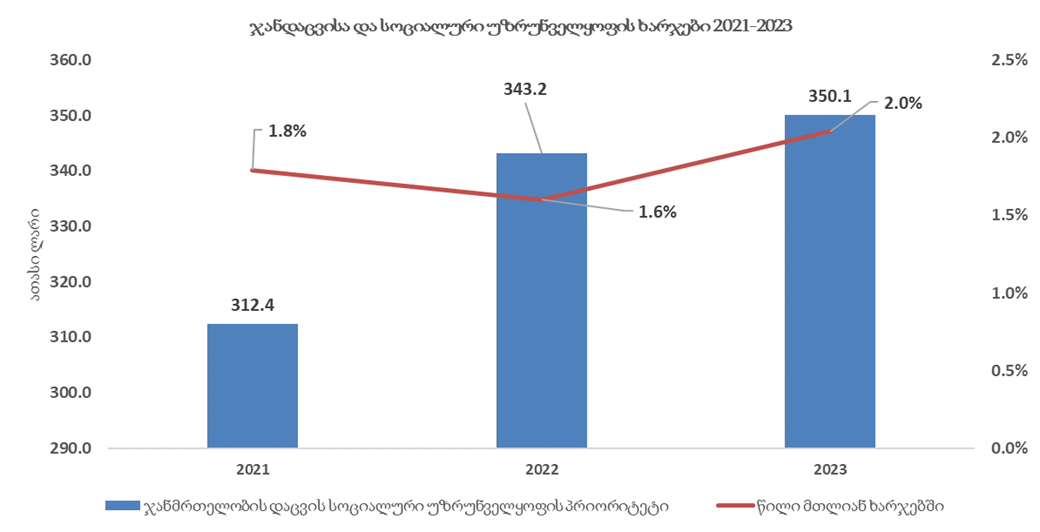 5.1.  ქვეპროგრამის დასახელება და პროგრამული კოდი  საზოგადოებრივი ჯანდაცვის მომსახურება (პროგრამული კოდი 06 01)ქვეპროგრამის განმახორციელებელი: ა(ა)იპ ლენტეხის მუნიციპალიტეტის  საზოგადოებრივი ჯანდაცვის ცენტრიქვეპროგრამის აღწერა და მიზანი: საზოგადოებრივი ჯანდაცვის პრობლემათა გადაჭრა მოსახლეობის მომსახურების მრავალფეროვნებაში, არსებულ პირობებთან ადაპტირებაში, ჯანმრთელობისათვის მოსალოდნელი საფრთხეებისა და რისკების თავიდან აცილებაში მდგომარეობს.  თვითმმართველი ერთეულების უფლებამოსილებები საზოგადოებრივი ჯანმრთელობის სფეროში არის: ა) საგანმანათლებლო და სააღმზრდელო დაწესებულებებში სანიტარიული და ჰიგიენური ნორმების დაცვის ზედამხედველობა; ბ) მუნიციპალიტეტის ტერიტორიაზე დაავადებების გავრცელების პრევენციის მიზნით დერატიზაციის  და დეზინფექციის ღონისძიებათა ორგანიზება; გ) საგანმანათლებლო და სააღმზრდელო  დაწესებულებებში პრევენციული ღონისძიებების განხორციელების ხელშეწყობა; დ) მუნიციპალიტეტის ტერიტორიაზე განთავსებულ საზოგადოებრივი მნიშვნელობის დაწესებულებებში სანიტარიული ნორმების დაცვის ზედამხედველობა, მათ შორის, საზოგადოებრივი მნიშვნელობის დაწესებულებებში ესთეტიკური და კოსმეტიკური პროცედურების განმახორციელებელ დაწესებულებებში ინფექციების პრევენციისა და კონტროლის სანიტარიული ნორმების დავის კონტროლი; ე) პროფილაქტიკური აცრების ეროვნული კალენდრით განსაზღვრული იმუნოპროფილაქტიკისათვის საქართველოს შრომის, ჯანმრთელობისა და სოციალური დაცვის სამინისტროს მიერ მიწოდებული მასალების მიღების, შენახვისა და განაწილების უზრუნველყოფა სამედიცინო მომსახურების მიმწოდებლებისათვის;  ვ) პრევენციული და ეპიდემიოლოგიური კონტროლის ღონისძიებების გატარება ეპიდსაშიშროებისას; ზ) მუნიციპალიტეტის ტერიტორიაზე პირველადი ეპიდკვლევის ხელშეწყობა; თ) „ტუბერკულოზის კონტროლის შესახებ“ საქართველოს კანონით მათთვის განსაზღვრული უფლებამოსილებების განხორციელება; ი) კორონავირუსით გამოწვეული ინფექციის დიაგნოსტიკის ხელშეწყობა. პროგრამის მიზანია: მეთვალყურეობა მუნიციპალიტეტის მოსახლეობის ჯანმრთელობაზე, ჯანმრთელობის რისკებისა და საგანგებო სიტუაციების მონიტორინგი და რეაგირება.5.2.  ქვეპროგრამის დასახელება და პროგრამული კოდი  შეზღუდული შესაძლებლობის პირთა სოციალური დაცვა (პროგრამული კოდი 06 04 01)ქვეპროგრამის განმახორციელებელი: ლენტეხის  მუნიციპალიტეტის სოციალური და ჯანდაცვის სამსახურიქვეპროგრამის აღწერა და მიზანი: 1. 1. ლენტეხის მუნიციპალიტეტში რეგისტრირებული შეზღუდული შესაძლებლობის მქონე და სპეციალური საგანმანათლებლო საჭიროების მქონე 18 წლამდე ასაკის ბავშვის ყოველთვიური ფულადი დახმარება გაიცემა ოჯახზე/წარმომადგენელზე 100 (ასი) ლარის ოდენობით.2. ქვეპროგრამის ფარგლებში ფულადი დახმარება, ყოველთვიურად 200 (ორასი) ლარის ოდენობით,გაიცემა ლენტეხის  მუნიციპალიტეტის ტერიტორიაზე რეგისტრირებული, მუდმივად მცხოვრებისა და შეზღუდული შესაძლებლობის სტატუსების მქონე პირზე, რომელიც ავადობიდან გამომდინარე ვერ იყენებს ზედა და ქვედა კიდურებს და საჭიროებს მომვლელს.3.  ყოველთვიური ფულადი  დახმარება 100 (ასი) ლარის ოდენობით გაიცემა ლენტეხის  მუნიციპალიტეტის ტერიტორიაზე რეგისტრირებული, მუდმივად მცხოვრებისა და შეზღუდული შესაძლებლობის სტატუსების მქონე პირზე, რომელიც ავადობიდან გამომდინარე ვერ იყენებს ქვედა კიდურებს/დამოუკიდებლად ვერ ახერხებს გადაადგილებას, საჭიროებს მომვლელს.4. ყოველთვიური ფულადი  დახმარება 100 (ასი) ლარის ოდენობით გაიცემა ლენტეხის  მუნიციპალიტეტის ტერიტორიაზე რეგისტრირებული, მუდმივად მცხოვრებისა და შეზღუდული შესაძლებლობის სტატუსების მქონე პირზე, რომელიც ავადობიდან გამომდინარე არის უსინათლო და  აქვს ორივე თვალის სრული/პრაქტიკული სიბრმავე და საჭიროებს მომვლელს.  5.  ა) ქვეპროგრამით მოსარგებლეა ლენტეხის  მუნიციპალიტეტში რეგისტრირებული პირი, რომელსაც ავადობის დიაგნოზით დაენიშნა დიალიზის კომპონენტის სამედიცინო მომსახურება (ჰემოდიალეზი ან პერიტონეული დიალიზი) და სარგებლობს სახელმწიფო პროგრამით  „დიალიზი და თირკმლის ტრანსპლანტაცია“. მოსარგებლე ფინანსდება ყოველთვიურად 200 (ორასი) ლარის ოდენობით.
მოსალოდნელი შუალედური შედეგები:  ფინანსური დახმარების მიმღებ ბენეფიციართა გაზრდილი რაოდენობა  ფინანსური რისკების შემცირების მიზნითმოსალოდნელი შუალედური შედეგების შეფასების ინდიკატორები5.3.  ქვეპროგრამის დასახელება და პროგრამული სარიტუალო მომსახურება (უპატრონო მიცვალებულთა დაკრძალვის ხარჯები) (პროგრამული კოდი 06 04 02)ქვეპროგრამის განმახორციელებელი:  ლენტეხის მუნიციპალიტეტის მერიის სოციალური და ჯანდაცვის სამსახურიქვეპროგრამის აღწერა და დახმარება გაეწევა ლენტეხის მუნიციპალიტეტში დროებით რეგისტრირებული იძულებით გადაადგილებულ პირთა გარდაცვალების სარიტუალო მომსახურეობა.მარტოხელა ბენეფიციართა (კანონიერი მემკვიდრე არ გააჩნიათ)      სარიტუალო მომსახურეობა.5.4.  ქვეპროგრამის დასახელება და პროგრამული კოდი  ომის ვეტერანთა სოციალური უზრუნველყოფის ხარჯები (კომპენსაციები) (პროგრამული კოდი 06 04 03)ქვეპროგრამის განმახორციელებელი: ლენტეხის მუნიციპალიტეტის მერიის სოციალური და ჯანდაცვის სამსახურიქვეპროგრამის აღწერა და მიზანი:  საქართველოს თავისუფლებისა და ტერიტორიული მთლიანობისთვის ბრძოლაში დაღუპულთა ოჯახებისა და სამსახურეობრივი მოვალეობის შესრულების დროს დაღუპული პოლიციელების ოჯახების სოციალური დახმარება. თანხის მაქსიმალური ოდენობა შეადგენს 400  ლარს. ქვეპროგრამის მიზანია: გრდაცვლილი ომის ვეტერანთა    დახმარება.5.5.  ქვეპროგრამის დასახელება და პროგრამული კოდი  ოჯახებისა და ბავშვების სოციალური დაცვა (პროგრამული კოდი 06 04 04)ქვეპროგრამის განმახორციელებელი: ლენტეხის მუნიციპალიტეტის მერიის სოციალური და ჯანდაცვის სამსახურიქვეპროგრამის აღწერა და მიზანი: ფინანსური დახმარება გაეწევა მუნიციპალიტეტის ტერიტორიაზე რეგისტრირებულ და მუდმივად მცხოვრებ მარტოხელა დედას/მამას, რომლის შვილი რეგისტრირებულია მუნიციპალიტეტის ტერიტორიაზე (18 წლამდე ასაკის) ერთჯერადად 300 ლარის ოდენობით.5.6.  ქვეპროგრამის დასახელება და პროგრამული კოდი  ხანძრისა და სტიქიური უბედურების შედეგად დაზარალებული მოსახლეობის ერთჯერადი დახმარება (პროგრამული კოდი 06 04 05)ქვეპროგრამის განმახორციელებელი: ლენტეხის მუნიციპალიტეტის მერიის სოციალური და ჯანდაცვის სამსახურიქვეპროგრამის აღწერა და მიზანი:  ლენტეხის მუნიციპალიტეტის ტერიტორიაზე ხანძრის შედეგად უსახლკაროდ დარჩენილ ოჯახებს, რომლებსაც ამავე მუნიციპალიტეტის ტერიტორიაზე არ გააჩნიათ სხვა საცხოვრებელი სახლი: ხანძრის შედეგად უსახლკაროდ დარჩენილ ოჯახს გაეწევა ერთჯერადი ფინანსური დახმარება 3000 (სამიათასი) ლარის ოდენობით, ხოლო ოჯახს რომლის საცხოვრებელ სახლსაც ხანძარმა არსებითი ზიანი მიაყენა 1500 (ათასი) ლარის ოდენობით.5.7.  ქვეპროგრამის დასახელება და პროგრამული კოდი  მრავალშვილიანი ოჯახებისა (4 შვილი და მეტი) და ბავშვის შეძენასთან დაკავშირებული ერთჯერადი დახმარების ხარჯი (პროგრამული კოდი 06 04 06)ქვეპროგრამის განმახორციელებელი: ლენტეხის მუნიციპალიტეტის მერიის სოციალური და ჯანდაცვის სამსახურიქვეპროგრამის აღწერა და მიზანი: ქვეპროგრამის ფარგლებში გათვალისწინებულია მრავალშვილიან ოჯახებზე რომელთაც ჰყავთ 4(ოთხი)შვილი (18 წლამდე)-200 ლარი ერთჯერადად, 5 შვილი და ზევით ყოველთვიურად ბავშვზე დახმარება  15  ლარი.ქვეპროგრამის მიზანია: მრავალშვილიანი ოჯახების  ფინანსური ხელშეწყობა.5.8.  ქვეპროგრამის დასახელება და პროგრამული კოდი   ხანდაზმულთა სოციალური უზრუნველყოფის ხარჯი (პროგრამული კოდი 06 04 07)ქვეპროგრამის განმახორციელებელი: ლენტეხის მუნიციპალიტეტის მერიის სოციალური და ჯანდაცვის სამსახურიქვეპროგრამის აღწერა და მიზანი: 1. მუნიციპალიტეტის ბიუჯეტიდან ერთჯერადი ფინანსური  დახმარება მიეცემა ლენტეხის მუნიციპალიტეტში რეგისტრირებულ ყველა ხანდაზმულ მოქალაქეს, რომელტა ასაკი განისაზღვრება 90 წელს ზევით.2. დახმარების თანხა განისაზღვრება 90-95 წლამდე 100 (ასი) ლარის ოდენობით, 95-100 წლამდე 150 (ასორმოცდაათი) ლარი და 100 წლის ზევით 300 (სამასი) ლარის ოდენობით.ქვეპროგრამის მიზანია: ხანდაზმულების ფინანსური ხელშეწყობა სოციალური მდგომარეობის გაუმჯობესების მიზნით.მმართველობა და საერთო დანიშნულების ხარჯები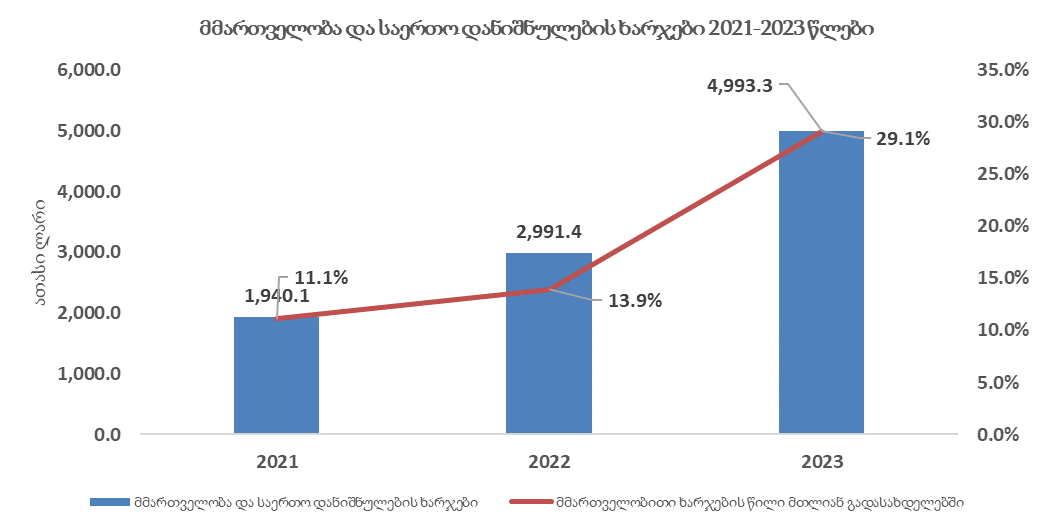 III თავი.ლენტეხის მუნიციპალიტეტის კაპიტალური ბიუჯეტის შესრულებაIV თავი.ლენტეხის მუნიციპალიტეტის მიერ დაფუძნებული ა(ა)იპ-ების ბიუჯეტების შესრულებადასახელება  2023 წლის გეგმა  2023 წლის გეგმა  2023 წლის გეგმა  2023 წლის ფაქტი  2023 წლის ფაქტი  2023 წლის ფაქტი დასახელება  სულ  მათ შორის  მათ შორის  სულ  მათ შორის  მათ შორის დასახელება  სულ  სახელმწიფო ბიუჯეტის ფონდები  საკუთარი შემოსავლები  სულ  სახელმწიფო ბიუჯეტის ფონდები  საკუთარი შემოსავლები  I. შემოსავლები 15,826.17,929.47,896.715,907.37,238.88,668.5 გადასახადები 6,130.70.06,130.76,129.50.06,129.5 გრანტები 9,296.47,929.41,367.09,305.67,238.82,066.8 სხვა  შემოსავლები 399.00.0399.0472.20.0472.2 II. ხარჯები 7,467.8548.26,919.67,592.0826.66,765.4 შრომის ანაზღაურება 2,370.20.02,370.22,343.50.02,343.5 საქონელი და მომსახურება 1,896.5548.21,348.32,068.0817.31,250.7 პროცენტი 0.00.00.00.00.00.0 სუბსიდიები 2,924.30.02,924.32,904.90.02,904.9 გრანტები 0.00.00.00.00.00.0 სოციალური უზრუნველყოფა 227.70.0227.7226.40.0226.4 სხვა ხარჯები 49.10.049.149.39.339.9 III. საოპერაციო სალდო 8,358.37,381.2977.18,315.36,412.21,903.1 IV. არაფინანსური აქტივების ცვლილება 13,271.711,559.71,712.09,510.98,169.51,341.3 ზრდა 13,271.711,559.71,712.09,548.58,169.51,378.9 კლება 0.00.00.037.60.037.6 V. მთლიანი სალდო -4,913.4-4,178.5-734.9-1,195.6-1,757.3561.8 VI. ფინანსური აქტივების ცვლილება -4,941.2-4,178.5-762.7-1,200.4-1,757.3556.9 ზრდა 0.00.00.03,740.92,421.21,319.7      ვალუტა და დეპოზიტები 4,941.34,178.5762.84,941.34,178.5762.8 კლება 4,941.34,178.5762.84,941.34,178.5762.8      ვალუტა და დეპოზიტები 4,941.34,178.5762.84,941.34,178.5762.8 VII. ვალდებულებების ცვლილება -27.80.0-27.8-4.80.0-4.8 კლება 27.80.027.84.80.04.8     საშინაო 27.80.027.84.80.04.8           სესხები  VIII. ბალანსი 0.00.00.03740.92421.21319.7დასახელება  2023 წლის გეგმა  2023 წლის გეგმა  2023 წლის გეგმა  2023 წლის ფაქტი  2023 წლის ფაქტი  2023 წლის ფაქტი  შესრულების პროცენტი  შესრულების პროცენტი  შესრულების პროცენტი დასახელება  სულ  მათ შორის  მათ შორის  სულ  მათ შორის  მათ შორის  სულ  მათ შორის  მათ შორის დასახელება  სულ  სახელმწიფო ბიუჯეტის ფონდები  საკუთარი შემოსავლები  სულ  სახელმწიფო ბიუჯეტის ფონდები  საკუთარი შემოსავლები  სულ  სახელმწიფო ბიუჯეტის ფონდები  საკუთარი შემოსავლები  შემოსულობები 20,767.412,107.88,659.520,886.211,417.39,468.920394109 შემოსავლები 15,826.17,929.47,896.715,907.37,238.88,668.520091109 არაფინანსური აქტივების კლება 0.00.00.037.60.037.6--- ვალდებულებების ზრდა             -                 -                 -                 -                -                -                -                -                -      გადასახდელები 6,130.70.06,130.76,129.50.06,129.5100-100 ხარჯები 7.741.5826.66,914.97,592.0826.66,765.419710097 არაფინანსური აქტივების ზრდა 13,271.711,559.71,712.09,548.58,169.51,378.91507080 ვალდებულებების კლება 27.80.027.84.80.04.817017 ნაშთის ცვლილება 0.00.00.03740.92421.21319.7---დასახელება  2023 წლის გეგმა  2023 წლის გეგმა  2023 წლის გეგმა  2023 წლის ფაქტი  2023 წლის ფაქტი  2023 წლის ფაქტი  პროცენტი დასახელება  სულ  მათ შორის  მათ შორის  სულ  მათ შორის  მათ შორის  პროცენტი დასახელება  სულ სახელმწიფო ბიუჯეტის ფონდებისაკუთარი შემოსავლები სულ სახელმწიფო ბიუჯეტის ფონდებისაკუთარი შემოსავლები პროცენტი  გადასახადები 6,130.70.06,130.76,129.50.06,129.5100      დამატებითი ღირებულების გადასახადი 6,064.86,064.86,055.66,055.699      ქონების გადასახადი 65.90.065.973.90.073.9112      საქართველოს საწარმოთა ქონებაზე (გარდა მიწისა) 65.965.965.965.9100      უცხოურ საწარმოთა ქონებაზე (გარდა მიწისა) 0.00.00.00.00.00.0-      ფიზიკურ პირთა ქონებაზე (გარდა მიწისა) 0.00.00.00.00.00.0-      სასოფლო სამეურნეო ნიშნულების მიწაზე 0.00.00.04.30.04.3-      არასასოფლო სამეურნეო დანიშნულების მიწაზე 0.00.00.04.50.04.5-დასახელება  2023 წლის გეგმა  2023 წლის გეგმა  2023 წლის გეგმა  2023 წლის ფაქტი  2023 წლის ფაქტი  2023 წლის ფაქტი  პროცენტი დასახელება  სულ  მათ შორის  მათ შორის  სულ  მათ შორის  მათ შორის  პროცენტი დასახელება  სულ სახელმწიფო ბიუჯეტის ფონდებისაკუთარი შემოსავლები სულ სახელმწიფო ბიუჯეტის ფონდებისაკუთარი შემოსავლები პროცენტი  გრანტები 9,296.47,929.41,367.09,305.67,238.82,066.8100 საერთაშორისო ორგანიზაციებიდან მიღებული 
გრანტები 25.225.20.025.225.20.0100 გრანტები სახელმწიფო ბიუჯეტიდან 9,271.27,904.21,367.09,280.47,213.62,066.8100 მიზნობრივი ტრანსფერი დელეგირებული უფლებამოსილების განსახორციელებლად 1,198.0613.0585.01,828.6543.61,285.0152 ინფრასტრუქტურის განვითარებისათვის და სხვა მიმდინარე ღონისძიებების დასაფინანსებლად  ფონდებიდან გამოყოფილი ტრანსფერი   მათ შორის: 8,073.27,291.2782.07,451.86,670.0781.892      რეგიონებში განსახორციელებელი პროექტების ფონდიდან 4,009.74,009.70,03,791,93791,90.094სტიქიის შედეგად დაზარალებულთა საკომპენსაციო ფონდი1,720.01,720.00,01,680.11,680.10,097      მაღალმთიანობის პროგრამა 354.2354.20.00.00.00.0-      სოფლის მხარდაჭერის პროგრამა 604.0604.0604,0604,00.0100      სხვა კაპიტალური დანიშნულების გრანტები1,385.3603.3782.01,375.8594.0781.8992023 წელს ლენტეხის მუნიციპალიტეტისათვის გამოყოფილი გრანტები2023 წელს ლენტეხის მუნიციპალიტეტისათვის გამოყოფილი გრანტები2023 წელს ლენტეხის მუნიციპალიტეტისათვის გამოყოფილი გრანტები2023 წელს ლენტეხის მუნიციპალიტეტისათვის გამოყოფილი გრანტები2023 წელს ლენტეხის მუნიციპალიტეტისათვის გამოყოფილი გრანტები2023 წელს ლენტეხის მუნიციპალიტეტისათვის გამოყოფილი გრანტებიNგრანტის გამომყოფიგრანტის სახეგრანტის მიზნობრიობაგრანტის გამოყოფის საფუძველითანხა1ცენტრალური ხელისუფლებამიზნობრივი ტრანსფერიდელეგირებული ფუნქციების შესასრულებლად2023 წლის სახელმწიფო ბიუჯეტის შესახებ კანონი; საქართველოს მთავრობის განკარგულება N147 23/01/2023 წელი613,02ცენტრალური ხელისუფლებაკაპიტალური ტრანსფერისოფლის მხარდაჭერის პოროგრამი განსახორციელებლადსაქართველოს მთავრობის განკარგულება N2476 29/12/2022 წელი604.03ცენტრალური ხელისუფლებასპეციალური ტრანსფერისტიქიის შედეგების სალიკვიდაციო ღონისძიებებისათვისსაქართველოს მთავრობის განკარგულება N116 20/01/2023 წელი (ცვლილება N2291 19/12/2023 წელი)1,720,04ცენტრალური ხელისუფლებაკაპიტალური ტრანსფერირეგიონებში განსახორციელებელი პროექტების ფონდიდანსაქართველოს მთავრობის განკარგულება N2475 29/12/2022 წელი (ცვლილება N2334 25/12/2023 წელი)3,390,45ცენტრალური ხელისუფლებაკაპიტალური ტრანსფერიმაღალმთიანი დასახლებების განვითარების ფონდიდან საქართველოს მთავრობის განკარგულება N301 09/02/2023 წელი (ცვლილება N2329 25/12/2023 წელი)354,26ცენტრალური ხელისუფლებაკაპიტალური ტრანსფერირეგიონებში განსახორციელებელი პროექტების ფონდიდანსაქართველოს მთავრობის განკარგულება N1085 09/06/2023 წელი 274,87ცენტრალური ხელისუფლებაკაპიტალური ტრანსფერირეგიონებში განსახორციელებელი პროექტების ფონდიდანსაქართველოს მთავრობის განკარგულება N15 09/02/2023 წელი 344,5სულ გამოყოფილი გრანტებისულ გამოყოფილი გრანტებისულ გამოყოფილი გრანტებისულ გამოყოფილი გრანტებისულ გამოყოფილი გრანტები7,300,9დასახელება  2023 წლის გეგმა  2023 წლის გეგმა  2023 წლის გეგმა  2023 წლის ფაქტი  2023 წლის ფაქტი  2023 წლის ფაქტი  პროცენტი დასახელება  სულ  მათ შორის  მათ შორის  სულ  მათ შორის  მათ შორის  პროცენტი დასახელება  სულ სახელმწიფო ბიუჯეტის ფონდებისაკუთარი შემოსავლები სულ სახელმწიფო ბიუჯეტის ფონდებისაკუთარი შემოსავლები პროცენტი  სხვა შემოსავლები 399.00.0399.0472.20.0472.2118 შემოსავლები საკუთრებიდან 299.00.0299.0202.40.0202.467 პროცენტები 0.00.00.00.00.00.00 დივიდენდები 0.00.00.00.00.00.00 რენტა 299.00.0299.0202.40.0202.467 საქონლისა და მომსახურების რეალიზაცია 30.00.030.011,20.011,2788      ადმინისტრაციული მოსაკრებლები და გადასახდელები 30.00.030.011,20.011,2788      სანებართვო მოსაკრებელი 0.00.00.00.00.00.00      ადგილობრივი მოსაკრებელი დასახლებული ტერიტორიის დასუფთავებისათვის  0.00.00.011.20.011.20      არასაბაზრო წესით გაყიდული საქონელი და მომსახურება 0.00.00.06.60.06.60 სანქციები (ჯარიმები და საურავები) 70.00.070.033.40.033.447 ნებაყოფლობითი ტრანსფერები, გრანტების გარდა 0.00.00.0218,60.0218,60დასახელება  2023 წლის გეგმა  2023 წლის ფაქტი  პროცენტი  არაფინანსური აქტივების კლება 0.037.60,0 ძირითადი აქტივები 0.037.60,0 მატერიალური მარაგები 0.00.00,0 არაწარმოებული აქტივები 0.00.00,0        მიწა 0.00.00,0დასახელება  2023 წლის გეგმა  2023 წლის გეგმა  2023 წლის გეგმა  2023 წლის ფაქტი  2023 წლის ფაქტი  2023 წლის ფაქტი  პროცენტი დასახელება  სულ  მათ შორის  მათ შორის  სულ  მათ შორის  მათ შორის  პროცენტი დასახელება  სულ სახელმწიფო ბიუჯეტის ფონდებისაკუთარი შემოსავლები სულ სახელმწიფო ბიუჯეტის ფონდებისაკუთარი შემოსავლები პროცენტი  ხარჯები 7,741.5826.66,914.97,592.0826.66,765.497 შრომის ანაზღაურება 2,370.20.02,370.22,343.50.02,343.598 საქონელი და მომსახურება 2.170.2826.61,343.62,068.0817.31,250.795 პროცენტები 0.00.00.00.00.00.00 სუბსიდიები 2,924.30.02,924.32,904.90.02,904.999 გრანტები 0.00.00.00.00.00.00 სოციალური უზრუნველყოფა 227.70.0227.7226.40.0226.499 სხვა ხარჯები 49.10.049.149.39.339.9100პროგ. კოდი  არაფინანსური აქტივების ზრდა პროგრამების მიხევით  2023 წლის გეგმა  2023 წლის ფაქტი  პროცენტი  01 00 მმართველობა და საერთო დანიშნულების ხარჯები864.3744,986 02 00 ინფრასტრუქტურის განვითარება12.133.78.779,772 03 00 დასუფთავება და გარემოს დაცვა0,00,00 04 00 განათლება0,00,00 05 00 კულტურა, ახალგაზრდობა და სპორტი0,00,00 06 00 ჯანმრთელობის დაცვა და სოციალური უზრუნველყოფა0,00,00სულ არაფინანსური აქტივების ზრდა12.998.09.551,573დასახელება 2023 წლის გეგმა2023 წლის ფაქტი ვალდებულებების ცვლილება -27.8-4.8 კლება 27.84,8           საშინაო  0.00.0                      სესხები 0.00.0დასახელება 2023 წლის გეგმა2023 წლის ფაქტი ფინანსური აქტივების ცვლილება -4,941.2-1,200.4 ზრდა 0,03,740.9         ვალუტა და დეპოზიტი 0,03,740.9 კლება 4,941.34,941.3        ვალუტა და დეპოზიტი 0,00,02023 წლის 1 იანვრისათვის ლენტეხის მუნიციპალიტეტის ანგარიშზე არსებული ნაშთი2023 წლის 1 იანვრისათვის ლენტეხის მუნიციპალიტეტის ანგარიშზე არსებული ნაშთი2023 წლის 1 იანვრისათვის ლენტეხის მუნიციპალიტეტის ანგარიშზე არსებული ნაშთიდასახელებაგანკარგულების N და თარიღინარჩენი თანხასაჯარო სკოლების ინფრასტრუქტურის გაუმჯობესების მიზნითსაქართველოს მთავრობის განკარგულება N147 4/02/2021 წელი 4,442,70სტიქიური მოვლენების შედეგების სალიკვიდაციო ღონისძიებების განხორციელების მიზნითსაქართველოს მთავრობის განკარგულება N 330 11/03/2021წელი200,000სტიქიური მოვლენების შედეგების სალიკვიდაციო ღონისძიებების განხორციელების მიზნითსაქართველოს მთავრობის განკარგულება N131 26/01/2022 წელი 500,000საქართველოს რეგიონებში განსახორციელებელი პროექტების ფონდიდან საქართველოს მთავრობის განკარგულება N75 17/01/2022წელი 1,179,387საქართველოს რეგიონებში განსახორციელებელი პროექტების ფონდიდანსაქართველოს მთავრობის განკარგულება N2685 31/12/2020 წელი308,501საქართველოს რეგიონებში განსახორციელებელი პროექტების ფონდიდან ლენტეხის მუნიციპალიტეტისათვის გამოყოფილი თანხებიდან ეკონომიის გამოყენების უფლება საქართველოს მთავრობის განკარგულება N487 18/03/2022 წელი 9,628 ინფრასტრუქტურული ობიექტებისთვის საჭირო სახარჯტაღრიცხვო დოკუმენტაციის შესყიდვასაქართველოს მთავრობის განკარგულება N 1546  29/08/2022 წელი 56,403საქართველოს რეგიონებში განსახორციელებელი პროექტების ფონდიდან საქართველოს მთავრობის განკარგულება N 2475  29/12/2022 წელი 1,917,954უკან დასაბრუნებელი თანხაუკან დასაბრუნებელი თანხა-სახელმწიფო ნაშთი სახელმწიფო ნაშთი 4,178,5ადგილობრივი შემოსავლებიდან ნარჩენი თანხა ადგილობრივი შემოსავლებიდან ნარჩენი თანხა 762,8სულ ნაშთი ანგარიშზესულ ნაშთი ანგარიშზე4,941,3ფუნქციონალური კოდი  დასახელება  2023 წლის გეგმა  2023 წლის ფაქტი  პროცენტი  7.1  საერთო დანიშნულების სახელმწიფო მომსახურება 5228.5    4993.3    97 7.1.1  აღმასრულებელი და წარმომადგენლობითი ორგანოების საქმიანობის უზრუნველყოფა, ფინანსური და ფისკალური საქმიანობა, საგარეო ურთიერთობები 4,871.3    4,636.5    95 7.1.1.1  აღმასრულებელი და წარმომადგენლობითი ორგანოების საქმიანობის უზრუნველყოფა 4,870.6    4,636.5    95 7.1.1.2  ფინანსური და ფისკალური საქმიანობა 0.0   0,00 7.1.6  ვალთან დაკავშირებული ოპერაციები 247.2    247.2    100 7.1.8  სხვა არაკლასიფიცირებული საქმიანობა საერთო დანიშნულების სახელმწიფო მომსახურებაში 4.5    0,00 7.4  ეკონომიკური საქმიანობა 11,373.0    7,684.2    67 7.4 5  ტრანსპორტი 6,618.6    4,865.2    73 7.4 5 1  საავტომობილო ტრანსპორტი და გზები 6,618.6    4,865.2    73 7.4 7  ეკონომიკის სხვა დარგები 0,00,00 7.4 9  სხვა არაკლასიფიცირებული საქმიანობა ეკონომიკურ საქმიანობაში 2,789.7    1,553.2    55 7.5  გარემოს დაცვა 288.0    288.0    100 7.5 1  ნარჩენების შეგროვება გადამუშავება და განადგურება 288.0    288.0    100 7.5 2  ჩამდინარე წყლების მართვა 0,00,00 7.5 3  სხვა არაკლასიფიცირებული საქმიანობა გარემოს დაცვის სფეროში 0,00,00 7.6  საბინაო კომუნალური მეურნეობა 1,338.2    1,083.1    80 7.6 1  ბინათმშენებლობა 118.0    118.0    100 7.6 2  კომუნალური მეურნეობის განვითარება 0,00,00 7.6 3  წყალმომარაგება 1,083.7    833.4    76 7.6 4  გარე განათება 136.5    131.7    96 7.7  ჯანმრთელობის დაცვა 141.0    140.8    100 7.7 4  საზოგადოებრივი ჯანდაცვის მომსახურება 141.0    140.8    100 7.8  დასვენება, კულტურა და რელიგია 1,291.2    1,276.2    98 7.8 1  მომსახურება დასვენებისა და სპორტის სფეროში 374.8    371.3    99 7.8 2  მომსახურება კულტურის სფეროში 878.0    873.6    1007,8,3ტელერადიომაუწყებლობა და საგამომცემლო საქმიანობა32.5    27.9    85 7.8 4  რელიგიური და სხვა სახის საზოგადოებრივი საქმიანობა 5.9    3.4    57 7.9  განათლება 880.0    878.8    100 7.9 1  სკოლამდელი აღზრდა 880.0    878.8    100 7.9 2  განათლების სფეროს დამხმარე მომსახურება 0.0    0.0    0 7.9 2 3  საშუალო ზოგადი განათლება 0.0    0.0    0 7.9 8  სხვა არაკლასიფიცირებული საქმიანობა განათლების სფეროში 0.0    0.0    0 7 10  სოციალური დაცვა 212.0    209.3    98 7 10 1  ავადმყოფთა და შეზღუდული შესაძლებლობების მქონე პირთა სოციალური დაცვა 164.5    164.3    100 7 10 2  ხანდაზმულთა სოციალური დაცვა 0,00,00 7 10 3  მარჩენალდაკარგულ პირთა სოციალური  დაცვა 1.3    1.3    100 7 10 4  ოჯახებისა და ბავშვების სოციალური დაცვა 22.9    22.6    100 7 10 9  სხვა არაკლასიფიცირებული საქმიანობა სოციალური 
დაცვის სფეროში 22.3    21.1    95 ს უ ლ პროგრამული კოდი  დასახელება  2023 წლის გეგმა  2023 წლის გეგმა  2023 წლის გეგმა  2023 წლის ფაქტი  2023 წლის ფაქტი  2023 წლის ფაქტი  შესრულების % პროგრამული კოდი  დასახელება  სულ  მათ შორის  მათ შორის  სულ  მათ შორის  მათ შორის  შესრულების % პროგრამული კოდი  დასახელება  სულ  სახელმწიფო ბიუჯეტის ფონდებიდან გამოყოფილი ტრანსფერები  საკუთარი შემოსავლები  სულ  სახელმწიფო ბიუჯეტის ფონდებიდან გამოყოფილი ტრანსფერები  საკუთარი შემოსავლები  შესრულების %  ლენტეხის მუნიციპალიტეტი 20,767,412,107,98,659,517,145,38,996,28,149,282 ხარჯები 7.741.5826.66.914.97,593,8826,66,767,298 არაფინანსური აქტივების ზრდა 12.998.011.286.01712.09,551,48,169,61,381,873 ვალდებულებების კლება 27.80,027,84,80,04,8100 01 00  მმართველობა და საერთო დანიშნულების ხარჯები 5,260,41,167,54,092,94,993,31,162,93,830,494 ხარჯები 4,396,1548.23,847,94,248,4543,63,704,896 არაფინანსური აქტივების ზრდა 829.3619.3210.0744,9619,3125,698 ვალდებულებების კლება 27.80,027,84,80,04,8100 01 01  საკანონმდებლო და აღმასრულებელი ხელისუფლების საქმიანობის უზრუნველყოფა 4,975,61,167,53,808,14,736,71,162,93,573,895 ხარჯები 4,111,3548.23,563,13,391,8543,63,448,282 არაფინანსური აქტივების ზრდა 829.3619.3210.0744,9619,3125,698 ვალდებულებების კლება 27.80,027,84,80,04,8100 01 01 01  ლენტეხის მუნიციპალიტეტის საკრებულო 994.30.0994.3980.10.0980.198 ხარჯები 959.30.0959.3946.00.0946.098 არაფინანსური აქტივების ზრდა 35.00.035.034.10.034.197 01 01 02  ლენტეხის მუნიციპალიტეტის მერია 3.876.31.167.53.70883.656.41.162.92.493.594 ხარჯები 3047.0548.22.498.82.945.7543.62.402.196 არაფინანსური აქტივების ზრდა 829.3619.3210.0710.7619.391.485 ვალდებულებების კლება 27.80,027,84,80,04,817 01 01 03  სამხედრო აღრიცხვისა და გაწვევის სამსახური 105.00.0105.0104.80.0104.8100 ხარჯები 105.00.0105.0104.80.0104.8100 01 02  საერთო დანიშნულების ხარჯები 284,80,0284,8256.60.0256.690 ხარჯები 284,80,0284,8256.60.0256.690 01 02 01  სარეზერვო ფონდი 0.70.00.70.00.00.0- ხარჯები 0.70.00.70.00.00.0- 01 02 02  წინა წლებში წარმოქმნილი ვალდებულებების დაფარვა და სასამართლოს  გადაწყვეტილებების აღსრულების ფინანსური უზრუნველყოფა 27.80.027.84,80,04,817 ხარჯები 27.80,027,84,80,04,8 ვალდებულებების კლება 27.80,027,84,80,04,8 01 02 04     ა(ა)იპ ლენტეხის თემში მოსახლეობასთან ურთიერთობის ცენტრი 247,20,0247,2247,20,0247,2100 ხარჯები 247,00,0247,2247,20,0247,2100 სუბსიდია 01 02 05 სსიპ საქართველოს ეროვნული არქივის ადგილობრივი ორგანოს დაფინანსება 4,60,04,60,00,00,0- ხარჯები 4,60,04,60,00,00,0- 01 02 06  საგანგებო მდგომარეობასთან დაკავშირებული ხარჯი4,50,04,50,00,00,0- ხარჯები 4,50,04,50,00,00,0- 02 00  ინფრასტრუქტურის განვითარება 12.595.710.940.41.654.89,240,97,833,31,407,673 ხარჯები 458.0283.0184.3461,2283,0178,2100 არაფინანსური აქტივების ზრდა 12.133.710.666.71.467.08,779,77,550,31,229,472 02 01  საგზაო ინფრასტრუქტურის განვითარება 6.618.66.397.3221.34,865,34,677,4187,873 ხარჯები 48.00.048.046,40,046,496 არაფინანსური აქტივების ზრდა 6.570.66.397.3173.34,819,04,677,4141,573 02 01 01  გზების კაპიტალური შეკეთება 6.618.66.397.3221.34,865,34,677,4187,873 ხარჯები 48.00.048.046,40,046,496 არაფინანსური აქტივების ზრდა 6.570.66.397.3173.34,819,04,677,4141,573 02 02  წყლის სისტემის განვითარება 1.925.21.914.110.71,688,81,678,410,487 ხარჯები 269.4263.55.5269,3263,85,5100 არაფინანსური აქტივების ზრდა 1.655.81.650.05.51,419,51,414,64,985 02 02 01  წყლის სისტემების რეაბილიტაცია 655.8650.65.2524,1519,24,980 ხარჯები ---0,00,00,0- არაფინანსური აქტივების ზრდა 655.8650.05.8524,1519,24,980 02 02 02  სანიაღვრე არხები და ნაპირსამაგრი ჯებირების მშენებლობა-რეაბილიტაცია1.269.41.263.55.51,164,61,159,15,591 ხარჯები 269.4263.55.5269,35,5263,8100 არაფინანსური აქტივების ზრდა 1.000.01.000.00.0895,3895,30,089 02 03  გარე განათება 136.595.141.4131,695,136,596 ხარჯები 21.50.021.521,10,021,198 არაფინანსური აქტივების ზრდა 115.095.119.9110,695,10,096 02 03 01  გარე განათება ქსელის მოწყობა რეაბილიტაცია და ექსპლუატაცია136.595.141.4131,695,136,596 ხარჯები 21.50.021.5251,10,021,198 არაფინანსური აქტივების ზრდა 115.095.119.9110,695,10,096 02 04  კეთილმოწყობის ღონისძიებები 2.789.72.875.1914.61,553,2742,3810,955 ხარჯები 20.09.610.519,19,39,895 არაფინანსური აქტივების ზრდა 2789.71.875.1914.61,534,1732,9801,155 02 04 01  მუნიციპალიტეტის კეთილმოწყობის სამუშაოები (სკვერებისა და ფასადების მოწყობა)  2.789.71.875.1914.61,553,2742,3810,955 ხარჯები 20.09.310.519,19,39,895 არაფინანსური აქტივების ზრდა 2.770.01.865.9904.11,534,1732,9801,155 02 05  საპროექტო სამშენებლო სამუშაოების ტექ. დოკუმენტაციის შედგენა და მეწყერსაწინააღმდეგო კედლის მშენებლობა  427.957.9370.0309,238,6270,672 ხარჯები 6.50.06.54,20,04,264 არაფინანსური აქტივების ზრდა 421.457.9363.5305,038,6266,472 02 06  სოფლის პროგრამის მხარდაჭერა604,0604,00,0601,5601,50,099 ხარჯები 9,89,80,09,89,80,0100 არაფინანსური აქტივების ზრდა 594,2594,20,0591,6591,60,099 02 07 ა(ა)იპ სოფლის მეურნეობის მომსახურების ცენტრი91,30,091,391,30,091,3100 ხარჯები 91,30,091,391,30,091,3100 სუბსიდია  03 00  დასუფთავება და გარემოს დაცვა 406,00,0406,0406,00,0406,0100 ხარჯები 406,00,0406,0406,00,0406,0100 03 01   ა(ა)იპ კომუნალური მომსახურეობა288,00,0288,0288,00,0288,0100 ხარჯები 288,00,0288,0288,00,0288,0100 სუბსიდია  03 02  ა(ა)იპ გარემოს დაცვა და ბუნებრივი რესურსების აგრარული და ეკოლოგიური განვითარების ცენტრი 118,00,0118,0118,00,0118,0100 ხარჯები 118,00,0118,0118,00,0118,0100 04 00  განათლება 880,00,0880,0878,80,0878,899 ხარჯები 880,00,0880,0878,80,0878,899 სუბსიდია  04 01  სკოლამდელი განათლება 880,00,0880,0878,80,0878,899 ხარჯები 880,00,0880,0878,80,0878,899 სუბსიდია  05 00  კულტურა, ახალგაზრდობა და სპორტი 1,291,20,01,291,21,276,20,01,276,298 ხარჯები 1,291,20,01,291,21,276,20,01,276,298 არაფინანსური აქტივების ზრდა  05 01  სპორტის  განვითარების ხელშეწყობა 374,80,0374,8371,30,0371,399 ხარჯები 374,80,0374,8371,30,0371,399 არაფინანსური აქტივების ზრდა  05 01 01  სპორტული ღონისძიებების დაფინანსება 15,80,015,815,30,015,396 ხარჯები 15,80,015,815,30,015,396 სუბსიდია 1,291,20,01,291,21,276,20,01,276,298 05 01 02  ა(ა)იპ ოლეგ ლიპალიანის სახელობის კომპლექსური სპორტული კოლის ხელშეწყობა 71,90,071,971,90,071,9100 ხარჯები 71,90,071,971,90,071,9100სუბსიდია 05 01 06  ა(ა)იპ ტურიზმის განვითარების ხელშეწყობა  123,50,0123,5123,50,0123,5100 ხარჯები 123,50,0123,5123,50,0123,5100სუბსიდია 05 01 07  ა(ა)იპ ლენტეხის მუნიციპალიტეტის სასპორტო სკოლების გაერთიანება 160,60,0160,6160,60,0160,6100 ხარჯები 160,60,0160,6160,60,0160,6100სუბსიდია 05 02  კულტურის განვითარების ხელშეწყობა 910,50,0910,5901,50,0901,599 ხარჯები 910,50,0910,5901,50,0901,599 სუბსიდია 05 02 01  კულტურული ღონისძიებების დაფინანსება18,80,018,814,90,014,979 ხარჯები 18,80,018,814,90,014,979 სუბსიდია  05 02 04  ა(ა)იპ ლენტეხის მუნიციპალიტეტის საბიბლიოთეკო გაერთიანებაა132,20,0132,2132,20,0132,2100 ხარჯები 132,20,0132,2132,20,0132,2100 სუბსიდია  05 02 05  ა(ა)იპ  ლადო მუსელიანის სახელობის მუზეუმი 82,20,082,281,80,081,899 ხარჯები 82,20,082,281,80,081,899სუბსიდია 05 02 13  ტელერედიო მაუწყებლობისა და საგამომცემლო საქმიანობის ხელშეწყობა 32,50,032,527,90,027,985 ხარჯები 32,50,032,527,90,027,985 05 02 14  ა(ა)იპ ლენტეხის მუნიციპალიტეტის კულტურის დაწესებულებათა გაერთიანება 484,10,0484,1484,10,0484,1100 ხარჯები 484,10,0484,1484,10,0484,1100სუბსიდია 05 02 15  ა(ა)იპ ჯოკია მეშველიანის სახელობის კულტურის ცევტრი 160,70,0160,7160,70,0160,7100 ხარჯები 160,70,0160,7160,70,0160,7100 სუბსია  05 03  ახალგაზრდული პროგრამების დაფინანსება 3,40,03,43,40,03,4100 ხარჯები 3,40,03,43,40,03,4100 05 04  რელიგიური ორგანიზაციების ხელშეწყობა2,50,02,50,00,00,00 ხარჯები 2,50,02,50,00,00,00 06 00  ჯანმრთელობის დაცვა და სოციალური უზრუნველყოფა 350,50,0350,5350,10,0350,1100 ხარჯები 350,50,0350,5350,10,0350,1100 06 01  ჯანმრთელობის დაცვა 141,00,0141,0140,80,0140,8100 ხარჯები 141,00,0141,0140,80,0140,8100 06 01 01 საზოგადოებრივი ჯანდაცვის მომსახურება141,00,0141,0140,80,0140,8100 ხარჯები 141,00,0141,0140,80,0140,8100 06 04  სოციალური დაცვა 209,30,0209,3209,30,0209,3100 ხარჯები 209,30,0209,3209,30,0209,3100 06 04 01  შეზღუდული შესაძლებლობის პირთა სოციალური დაცვა 164,30,0164,3164,30,0164,3100 ხარჯები 164,30,0164,3164,30,0164,3100 06 04 02  სარიტუალო მომსახურების (უპატრონო მიცვალებულთა დაკრძალვის) ხარჯები 5,30,05,35,30,05,3100 ხარჯები 5,30,05,35,30,05,3100 06 04 03  ომის ვეტერანთა სოციალური უზრუნველყოფის ხარჯები 1,30,01,31,30,01,3100 ხარჯები 1,30,01,31,30,01,3100 06 04 04  ოჯახები და ბავშვების სოციალური დახმარება  7,70,07,77,70,07,7100 ხარჯები 7,70,07,77,70,07,7100 06 04 05  სტიქიური უბედურების შედეგად დაზარალებული ოჯახების სოციალური დაცვა  8,40,08,48,40,08,4100 ხარჯები 8,40,08,48,40,08,4100 06 02 06  მრავალშვილიანი ოჯახებისა (3 შვილი და მეტი) და ბავშვების შეძენასთან დაკავშირებული ერთჯერადი დახმარების ხარჯი 14,90,014,914,90,014,9100 ხარჯები 14,90,014,914,90,014,9100 06 02 07  ხანდაზმულთა სოციალური უზრუნველყოფის ხარჯი 7,40,07,47,40,07,4100 ხარჯები 7,40,07,47,40,07,4100პროგრამული კოდი  პრიორიტეტი, პროგრამა, ქვეპროგრამა  2023 წლის გეგმა  2023 წლის ფაქტი   შესრულების %  02 00  ინფრასტრუქტურის განვითარება 12,534,49,240,973 02 01  საგზაო ინფრასტრუქტურის განვითარება 6,618.64,865,373 02 01 01  გზების კაპიტალური შეკეთება 6,618.64,865,373 02 02  წყლის სისტემის განვითარება 1,925,21,688,887 02 02 01  წყლის სისტემების რეაბილიტაცია 655.8524,280 02 02 02 სანიაღვრე არხები და ნაპირსამაგრი ჯებირების მშენებლობა-რეაბილიტაცია 1,269.41,164,791 02 03  გარე განათება 136.5131,796 02 03 01  გარე განათების მოწყობა რეაბილიტაცია და ექსპლუატავია136,5131,796 02 04  კეთილმოწყობის ღონისძიებები 2,789.71,553,291 02 04 01  მუნიციპალიტეტის კეთილმოწყობის სამუშაოები (სკვერებისა და ფასადების მოწყობა)  2,789.71,553,291 02 05  საპროექტო დოკუმენტაციისა და საექსპერტო მომსახურების შესყიდვა427.9309,272 02 06  სოფლის პროგრამის მხარდაჭერა604,0601,499 02 07  ა(ა)იპ სოფლის მეურნეობის მომსახურების ცენტრი 91,391,3100დაგეგემილი შუალედური შედეგიდაგეგემილი შუალედური შედეგიმუნიციპალიტეტის სოფლებში არსებული მწობრიდან გამოსული გრუნტის გზის კაპიტალური რეაბილიტაცია ასფალტით, ასფალტო-ბეტონითა და ცემენტ-რკინა ბეტონით, ასევე გრუნტის გზის მოხრეშვა-მოშანდაგება სანიაღვრე არხებით და კიუვეტებითმუნიციპალიტეტის სოფლებში არსებული მწობრიდან გამოსული გრუნტის გზის კაპიტალური რეაბილიტაცია ასფალტით, ასფალტო-ბეტონითა და ცემენტ-რკინა ბეტონით, ასევე გრუნტის გზის მოხრეშვა-მოშანდაგება სანიაღვრე არხებით და კიუვეტებითმიღწეული შედეგიმოწყობილი საგზაო ინფრასტრუქტურადაგეგმილი საბოლოო შედეგის შეფასების ინდიკატორიდაგეგმილი საბოლოო შედეგის შეფასების ინდიკატორიდაგეგმილი საბოლოო შედეგის შეფასების ინდიკატორიმიღწეული შედეგის შეფასების ინდიკატორიმიღწეული შედეგის შეფასების ინდიკატორიგანმარტება№საბაზისო მაჩვენებელიდაგეგმილი მაჩვენებელიმიღწეული მაჩვენებელიცდომილების მაჩვენებელი (%/აღწერა)განმარტება1სოფ.ლესემაში ბეტონის საფარიანი გზის მოწყობა215 მგრძ/მ ასფალტის საფარის მოწყობამოეწყო 215 გრძ/მ  ასფალტო-ბეტონის გზის საფარი2ლენტეხის მუნიციპალიტეტის სოფ. ჟახუნდერში ლეღვანის უბანში ბეტონის საფარიანი გზის მოწყობა390 გრძ/მ ასფალტო-ბეტონის საფარის მოწყობამოეწყო 390 გრძ/მ ასფალტო-ბეტონის გზის საფარი3სოფ. ლემზაგორში ბეტონის საფარიანი გზის მოწყობა 146 გრძ/მ ასფალტო-ბეტონის საფარის მოწყობამოეწყო 146 გრძ/მ ასფალტო-ბეტონის საფარი4სოფ. შკედში შიდა სასოფლო გზის მოწყობა ბეტონის საფარით300 გრძ/მ ასფალტო-ბეტონის საფარის მოწყობამოეწყო 300 გრძ/მ ასფალტო-ბეტონის საფარი5სოფ. მაზაშში შიდა სასოფლო გზის მოწყობა ბეტონის საფარით 387 გრძ/მ ასფალტო-ბეტონის საფარის მოწყობამოეწყო 387 გრძ/მ ასფალტო-ბეტონის საფარი6სოფ. ნანარში ბეტონის საფარიანი გზის მოწყობა 580 გრძ/მ ასფალტო-ბეტონის საფარის მოწყობამოეწყო 580 გრძ/მ ასფალტო-ბეტონის საფარი7კურორთ მუაშის მიმართულებით ბეტონის საფარიანი გზის დაგება1,550 გრძ/მ  გზა ასფალტო-ბეტონის საფარის მოწყობამოეწყო 1,550 გრძ/მ  გზა ასფალტო-ბეტონის საფარი8სოფ. ხოფურში გზის საყრდენი კედლების მოწყობა 285 გრძ/მ ასფალტო-ბეტონის საფარის მოწყობა. ყორე-ქვა  194მ 3285 გრძ/მ ასფალტო-ბეტონის საფარის მოწყობა. ყორე-ქვა  194მ 39სოფ. მელეში შიდა სასოფლო გზის მოწყობა ბეტონის საფარით 198 გრძ/მ ასფალტო-ბეტონის საფარის მოწყობა198 გრძ/მ ასფალტო-ბეტონის საფარის მოწყობა10სოფ. მარგვიშში და ნაცულში შიდა სასოფლო გზის მოწყობა ბეტონის საფარით370 გრძ/მ ასფალტო-ბეტონის საფარის მოწყობა370 გრძ/მ ასფალტო-ბეტონის საფარის მოწყობა11სოფ. ჩიხარეშში და ლაშხარაშში შიდა სასოფლო გზების მოწყობა ბეტონის საფარით338 გრძ/მ ასფალტო-ბეტონის საფარის მოწყობა გრძ/მ ასფალტო-ბეტონის საფარის მოწყობა338 გრძ/მ ასფალტო-ბეტონის საფარის მოწყობა12ჭველფი-ლუჯის დამაკავშირებელი გზის მოწყობა ბეტონის საფარით1,760 გრძ/მ ასფალტო-ბეტონის საფარის მოწყობა1,760 გრძ/მ ასფალტო-ბეტონის საფარის მოწყობა13სოფ. ჟახუნდერში საავტომობილო გზის მოწყობა 678 გრძ/მ ასფალტო-ბეტონის საფარის მოწყობა678გრძ/მ ასფალტო-ბეტონის საფარის მოწყობა14სოფ. წანაშში (იფხალდის მიმართულებით) ბეტონის საფარიანი გზის მოწყობა537 გრძ/მ ასფალტო-ბეტონის საფარის მოწყობა537გრძ/მ ასფალტო-ბეტონის საფარის მოწყობა15დაბა ლენტეხში დაზიანებული ასფალტის ორმოული შეკეთება 350 გრძ/მ ასფალტის  საფარის მოწყობა350 გრძ/მ ასფალტის  საფარის მოწყობა16სოფ. ბაბილში, ყარიშში, მელურაში და კახურაში ბეტონის საფარიანი გზების მოწყობა885 გრძ/მ ასფალტო-ბეტონის საფარის მოწყობა885 გრძ/მ ასფალტო-ბეტონის საფარის მოწყობა17ყვედრეშში, გვიმბრალაში და რცხმელურში ბეტონის საფარიანი გზების მოწყობა  1100გრძ/მ ასფალტო-ბეტონის საფარის მოწყობა550გრძ/მ ასფალტო-ბეტონის საფარის მოწყობა50%18საავტომობილო გზების მოწყობა (თეკალი, მამი, ჭველიერი) ბეტონის საფარით 550 გრძ/მ ასფალტო-ბეტონის საფარის მოწყობა550გრძ/მ ასფალტო-ბეტონის საფარის მოწყობა19ლუქართის გზაზე ბაგირული ზღუდარების მოწყობადაიგეგემა 161 მეტრ სიგრძეზე ბაგირული ზღუდარების მოწყობამოეწყო 161 მეტრ სიგრძეზე  ბაგირული ზღუდარების მოწყობადაგეგემილი შუალედური შედეგიდაგეგემილი შუალედური შედეგიმუნიციპალიტეტის სოფლებში რეაბილიტირებული დაზიანებული სასმელი წყლის სისტემამუნიციპალიტეტის სოფლებში რეაბილიტირებული დაზიანებული სასმელი წყლის სისტემამიღწეული შედეგიმოწესრიგებული სასმელი წყლის სისტემადაგეგმილი საბოლოო შედეგის შეფასების ინდიკატორიდაგეგმილი საბოლოო შედეგის შეფასების ინდიკატორიდაგეგმილი საბოლოო შედეგის შეფასების ინდიკატორიმიღწეული შედეგის შეფასების ინდიკატორიმიღწეული შედეგის შეფასების ინდიკატორიგანმარტება№საბაზისო მაჩვენებელიდაგეგმილი მაჩვენებელიმიღწეული მაჩვენებელიცდომილების მაჩვენებელი (%/აღწერა)განმარტება1ქვ. ბავარში ნანარში, შკედილდაშში, ხედა ლესემაში და გაღმა ბაბილში წყალსადების დაიგეგმა 4,745 გრძ/მ წყლის სისტემის რეაბილიტაციამოეწყო 4,745 გრძ/მ წყლის სისტემის რეაბილიტაცია0%2სოფ. გვიმბრალაში, შკედში სა ლასკადურაში წყალსადენების მოწყობადაიგეგმა 1,221გრძ/მ წყლის სისტემის რეაბილიტაციადაიგეგმა 1,221 გრძ/მ წყლის სისტემის რეაბილიტაცია0%3სოფ. ჟახუნდერში წყალსადენის მოწყობადაიგეგმა 907გრძ/მ წყლის სისტემის რეაბილიტაციადაიგეგმა 907 გრძ/მ წყლის სისტემის რეაბილიტაცია4სოფ. ჭველიერში წყალსადენების მაგისტრალის მოწყობადაიგეგმა 311 გრძ/მ წყლის სისტემის რეაბილიტაციადაიგეგმა 311 გრძ/მ წყლის სისტემის რეაბილიტაცია5სოფ. ჩიხარეშში და მარგვიშში წყალსადენების მოწყობა დაიგეგმა 2240 გრძ/მ წყლის სისტემის რეაბილიტაციადაიგეგმა 2240 გრძ/მ წყლის სისტემის რეაბილიტაციადაგეგემილი შუალედური შედეგიდაგეგემილი შუალედური შედეგისტიქიის უარყოფითი შედეგების პრევენცია. გაუმჯობესებული ინფრასტრუქტურა.სტიქიის უარყოფითი შედეგების პრევენცია. გაუმჯობესებული ინფრასტრუქტურა.მიღწეული შედეგიგაუმჯებესებული სანიაღვრე არხებიდაგეგმილი საბოლოო შედეგის შეფასების ინდიკატორიდაგეგმილი საბოლოო შედეგის შეფასების ინდიკატორიდაგეგმილი საბოლოო შედეგის შეფასების ინდიკატორიმიღწეული შედეგის შეფასების ინდიკატორიმიღწეული შედეგის შეფასების ინდიკატორიგანმარტება№საბაზისო მაჩვენებელიდაგეგმილი მაჩვენებელიმიღწეული მაჩვენებელიცდომილების მაჩვენებელი (%/აღწერა)განმარტება12023 წელს წმენდა ჩაუტარდა 850 მეტრ სანიაღვრე არხსშესაბამის პერიოდში დაიგეგმა 850 მეტრი სანიაღვრე არხის წმენდაშესაბამის პერიოდში შესრულდა 850 მეტრი სანიაღვრე არხის წმენდა0%2სოფელ ტვიბში მდინარე მუხრას კალაპოტის გასწორხაზოვნება და კალაპოტის დაცვის მიზნით რკინის დეზების მოწყობასოფელ ტვიბში მდინარე მუხრას კალაპოტის გასწორხაზოვნება და კალაპოტის დაცვის მიზნით რკინის დეზების მოწყობა, კალაპოტის გაწმენდა 2 კილომეტრი, დეზების მოწყობა 450 მეტრისოფელ ტვიბში მდინარე მუხრას კალაპოტის გასწორხაზოვნება და კალაპოტის დაცვის მიზნით რკინის დეზების მოწყობა, კალაპოტის გაწმენდა 2 კილომეტრი, დეზების მოწყობა 450 მეტრი0%დაგეგემილი შუალედური შედეგიდაგეგემილი შუალედური შედეგიმუნიციპალიტეტის სოფლებში არსებული გარე განათების ქსელის გამართული ფუნქციონირებამუნიციპალიტეტის სოფლებში არსებული გარე განათების ქსელის გამართული ფუნქციონირებამიღწეული შედეგიგამართულად ფუნქციონირებს გარე განათების ქსელიდაგეგმილი საბოლოო შედეგის შეფასების ინდიკატორიდაგეგმილი საბოლოო შედეგის შეფასების ინდიკატორიდაგეგმილი საბოლოო შედეგის შეფასების ინდიკატორიმიღწეული შედეგის შეფასების ინდიკატორიმიღწეული შედეგის შეფასების ინდიკატორიგანმარტება№საბაზისო მაჩვენებელიდაგეგმილი მაჩვენებელიმიღწეული მაჩვენებელიცდომილების მაჩვენებელი (%/აღწერა)განმარტება1250  ცალი ნათურის შეცვლაშესაბამის პერიოდში შეიცვლება 350 ცალი ნათურა შეიცვალა 350 ცალი ნათურა0%2წლის განმავლობაში შეიცვალა 100 ცალი ლამპიონისაშუალოდ შეიცვლება 150 ცალი ლამპიონი შეიცვალა 100 ცალი ლამპიონი34%3წლის განმავლობაში შეიცვალა 20 საყრდენისაშუალოდ შეიცვლება 25 საყრდენი შეიცვალა 20 საყრდენი20%4წლის განმავლობაში შეიცვალა 500 გრძივი მეტრი სადენისაშუალოდ შეიცვლება 650 გრძ. მეტრი სადენი შეიცვალა 500 გრძ. მეტრი სადენი23%დაგეგემილი შუალედური შედეგიდაგეგემილი შუალედური შედეგიგანვითარებული ქალაქის ურბანული ინფრასტრუქტურა და  ტურიზმისთის მიმზიდველი გარემო; ადგილობრივი მოსახლეობისათვის და ტურისტებისათვის შექმნილი სამკურნალოდ სასურველი პირობებიგანვითარებული ქალაქის ურბანული ინფრასტრუქტურა და  ტურიზმისთის მიმზიდველი გარემო; ადგილობრივი მოსახლეობისათვის და ტურისტებისათვის შექმნილი სამკურნალოდ სასურველი პირობებიმიღწეული შედეგირეაბილიტირებული საზოგადოებრივი სივრცეებიდაგეგმილი საბოლოო შედეგის შეფასების ინდიკატორიდაგეგმილი საბოლოო შედეგის შეფასების ინდიკატორიდაგეგმილი საბოლოო შედეგის შეფასების ინდიკატორიმიღწეული შედეგის შეფასების ინდიკატორიმიღწეული შედეგის შეფასების ინდიკატორიგანმარტება№საბაზისო მაჩვენებელიდაგეგმილი მაჩვენებელიმიღწეული მაჩვენებელიცდომილების მაჩვენებელი (%/აღწერა)განმარტება12022 წელს რეაბილიტირებული იქნა ალეკო და ემზარ ონიანების სახელობის სკვერები ნაწილობრივდაიგეგმა ალეკო და ემზარ ონიანების სახელობის სკვერები რეაბილიტაციის სამუშაოების დასრულებაშესრულდა ალეკო და ემზარ ონიანების სახელობის სკვერები რეაბილიტაციის სამუშაოები0% 22023 წელს დაბა ლებტეხში აგრარული ბაზრის მშენებლობაშესაბამის პერიოდში დაიგეგმა აგრარული ბაზრის შენობის მშენებლობისათვის საწყისი სამუშოებიშესრულდა შენობის მშენებლობისათვის საწყისი სამუშოები30%სამუშაო მიმდინარეობს, ხელშეკრულება გაფორმდა სამუშაოს მრავალწლიან შესყიდვაზე32023 წელს დაიგეგმა 20 მეტრიანი სადროშე ბოძის მონტაჟიდაიგეგმა 20 მეტრიანი სადროშე ბოძის მონტაჟიშესრულდა 20 მეტრიანი სადროშე ბოძის მონტაჟი0%42022 წელს ნაწილობრივ შესრულდა მჟავეწყლის კეთილმოწყობის სამუშაოებიდაიგეგმა მჟავეწყლის კეთილმოწყობის სამუშაოების დასრულებაშესრულდა მჟავეწყლის კეთილმოწყობის სამუშაოები0%დაგეგემილი შუალედური შედეგიდაგეგემილი შუალედური შედეგიარსებული პრობლემების გამოვლენა, მათი მოგვარებისათვის საჭირო გზებისა და მეთოდების ერთობლივად გადაწყვეტა. რებილიტირებული და მოწესრიგებული იმფრასტრუქტურაარსებული პრობლემების გამოვლენა, მათი მოგვარებისათვის საჭირო გზებისა და მეთოდების ერთობლივად გადაწყვეტა. რებილიტირებული და მოწესრიგებული იმფრასტრუქტურამიღწეული შედეგისარეაბილიტაციო არასაცხოვრებელი შენობებიდაგეგმილი საბოლოო შედეგის შეფასების ინდიკატორიდაგეგმილი საბოლოო შედეგის შეფასების ინდიკატორიდაგეგმილი საბოლოო შედეგის შეფასების ინდიკატორიმიღწეული შედეგის შეფასების ინდიკატორიმიღწეული შედეგის შეფასების ინდიკატორიგანმარტება№საბაზისო მაჩვენებელიდაგეგმილი მაჩვენებელიმიღწეული მაჩვენებელიცდომილების მაჩვენებელი (%/აღწერა)განმარტება1სარეაბილიტაციო არასაცხოვრებელი შენობაშესაბამის პერიოდში დაიგეგმა არასაცხოვრებელი შენობის 800 მ2 ფართობის რეაბილიტაციაშესრულდა 300 მ2 ფართობის რეაბილიტაცია62%სამუშაო მიმდინარეობს, ხელშეკრულება გაფორმდა სამუშაოს მრავალწლიან შესყიდვაზედაგეგემილი შუალედური შედეგიდაგეგემილი შუალედური შედეგიშეიქმნას მაქსიმალურად ზუსტი და ხარიასხიანი საპროექტო დოკუმენტაცია და მოხდეს მიმდინარე სამუშაოების კონტროლიშეიქმნას მაქსიმალურად ზუსტი და ხარიასხიანი საპროექტო დოკუმენტაცია და მოხდეს მიმდინარე სამუშაოების კონტროლიმიღწეული შედეგიშეძენილი საპროექტო დოკუმენტაციადაგეგმილი საბოლოო შედეგის შეფასების ინდიკატორიდაგეგმილი საბოლოო შედეგის შეფასების ინდიკატორიდაგეგმილი საბოლოო შედეგის შეფასების ინდიკატორიმიღწეული შედეგის შეფასების ინდიკატორიმიღწეული შედეგის შეფასების ინდიკატორიგანმარტება№საბაზისო მაჩვენებელიდაგეგმილი მაჩვენებელიმიღწეული მაჩვენებელიცდომილების მაჩვენებელი (%/აღწერა)განმარტება12022 წელს შეძენილი იქნა 20 პროექტი18 პროექტის შესყიდვა შესყიდული იქნა 14 პროექტი22%2საზედამხედველო მომსახურება 29 პროექტზედაიგეგმა მომსახურება 30 პროექტზესაზედამხედველო მომსახურება განხორციელდა 29 პროექტზე0%დაგეგემილი შუალედური შედეგიდაგეგემილი შუალედური შედეგიგაუმჯობესებული ინფრასტრუქტურა სოფლადგაუმჯობესებული ინფრასტრუქტურა სოფლადმიღწეული შედეგიგაუმჯობესებული ინფრასტრუქტურა სოფლადდაგეგმილი საბოლოო შედეგის შეფასების ინდიკატორიდაგეგმილი საბოლოო შედეგის შეფასების ინდიკატორიდაგეგმილი საბოლოო შედეგის შეფასების ინდიკატორიმიღწეული შედეგის შეფასების ინდიკატორიმიღწეული შედეგის შეფასების ინდიკატორიგანმარტება№საბაზისო მაჩვენებელიდაგეგმილი მაჩვენებელიმიღწეული მაჩვენებელიცდომილების მაჩვენებელი (%/აღწერა)განმარტება160 სოფლში განხორციელებული ინფრასტრუქტურული პროექტები შესაბამის პერიოდში დაიგეგმა 60 სოფელში სამუშოების შესრულებასამუშაოები დასრულდა 60 სოფელში0%პროგრამული კოდი  პრიორიტეტი, პროგრამა, ქვეპროგრამა  2023 წლის გეგმა  2023 წლის ფაქტი   შესრულების %  03 00  დასუფთავება და გარემოს დაცვა                408.0                406.0 100 03 01  ა(ა)იპ კომუნალური მომსახურეობა და კეთილმოწყობა               290.0                287.999 03 02  ა(ა)იპ გარემოს დაცვა და ბუნებრივი რესურსების აგრარული და ეკოლოგიური განვითარების ცენტრი                118.0                  118.0 100დაგეგემილი შუალედური შედეგიდაგეგემილი შუალედური შედეგიდასუფთავებული, უსაფრთხო და ეკოლოგიურად სუფთა გარემო მუნიციპალიტეტის ტერიტორიაზე.დასუფთავებული, უსაფრთხო და ეკოლოგიურად სუფთა გარემო მუნიციპალიტეტის ტერიტორიაზე.მიღწეული შედეგიეკოლოგიურად სუფთა გარემოდაგეგმილი საბოლოო შედეგის შეფასების ინდიკატორიდაგეგმილი საბოლოო შედეგის შეფასების ინდიკატორიდაგეგმილი საბოლოო შედეგის შეფასების ინდიკატორიმიღწეული შედეგის შეფასების ინდიკატორიმიღწეული შედეგის შეფასების ინდიკატორიგანმარტება№საბაზისო მაჩვენებელიდაგეგმილი მაჩვენებელიმიღწეული მაჩვენებელიცდომილების მაჩვენებელი (%/აღწერა)განმარტება1განხორციელდება 65000მ² ტერიტორიის დასუფთავებაშესაბამის პერიოდში დაიგეგმილია 65000 მ² ტერიტორიის დასუფთავებადასუფთავდა 65 000 მ2 ფართობის ტერიტორია0%2მუნიციპალიტეტში ჯამში განხორციელდება 144 ცალი ბუნკერის დაცლა-გასუფთვება144 ცალი ბუნკერის დაცლა-გასუფთვებადაიცალა და გასუფთავდა 144 ცალი ბუნკერი 0%31 ერთეული  ტუალეტის მოვლა-შენახვა   დასუფთავება1 ერთეული  ტუალეტის მოვლა-შენახვა   დასუფთავება1 ერთეული  ტუალეტის მოვლა-შენახვა   დასუფთავება0%დაგეგემილი შუალედური შედეგიდაგეგემილი შუალედური შედეგიგარემოსა და ბუნებრივი რესურსების დაცვის, აგრალური მიმართულების საკითხების და ეკოლოგიური განათლების განვითარებაგარემოსა და ბუნებრივი რესურსების დაცვის, აგრალური მიმართულების საკითხების და ეკოლოგიური განათლების განვითარებამიღწეული შედეგიმოვლილი და მიმზიდველი გარემოდაგეგმილი საბოლოო შედეგის შეფასების ინდიკატორიდაგეგმილი საბოლოო შედეგის შეფასების ინდიკატორიდაგეგმილი საბოლოო შედეგის შეფასების ინდიკატორიმიღწეული შედეგის შეფასების ინდიკატორიმიღწეული შედეგის შეფასების ინდიკატორიგანმარტება№საბაზისო მაჩვენებელიდაგეგმილი მაჩვენებელიმიღწეული მაჩვენებელიცდომილების მაჩვენებელი (%/აღწერა)განმარტება12022 წელს გაზაფხულსა და შემოდგომაზე ხდებოდა ყოველდღიური მონიტორინგი მდ. ხელედურაზე ცისარტყელა კალმახის დაცვის მიზნით  2023 წელს მოხდება ყოველდღიური მონიტორინგი მდ. ხელედურაზე ცისარტყელა კალმახის დაცვის მიზნით  2023 წელს მოხდება ყოველდღიური მონიტორინგი მდ. ხელედურაზე ცისარტყელა კალმახის დაცვის მიზნით  0%22022 წელს საყოფაცხოვრებო ნარჩენების განთავსების მოწესრიგებისა და მდინარეების კალაპოტების დაცვის მიზნით ჩატარდა მონიტორინგი კვირაში ერთხელ2023 წელს საყოფაცხოვრებო ნარჩენების განთავსების მოწესრიგებისა და მდინარეების კალაპოტების დაცვის მიზნით ჩატარდება მონიტორინგი კვირაში ერთხელ2023 წელს საყოფაცხოვრებო ნარჩენების განთავსების მოწესრიგებისა და მდინარეების კალაპოტების დაცვის მიზნით ჩატარდა მონიტორინგი კვირაში ერთხელ0%პროგრამული კოდი  პრიორიტეტი, პროგრამა, ქვეპროგრამა  2023 წლის გეგმა  2023 წლის ფაქტი   შესრულების %  04 00  განათლება             1.423.612,70                   1.422.412  100 04 01  სკოლამდელი განათლების დაწესებულებების ხელშეწყობის ღონისძიებები                880.0                 878.8 100 04 04  საჯარო სკოლების მოსწავლეთა ტრანსპორტით უზრუნველყოფა                543.612,70                543.612,70 100დაგეგემილი შუალედური შედეგიდაგეგემილი შუალედური შედეგისკოლამდელი აღზრდის დასებულების მომსახურებით უზრუნველყოფილი მუნიციპალიტეტში მცხოვრები 2-დან 6 წლამდე ასაკის ბავშვები;  სკოლის ასაკს მიღწეული ბავშვების მზაობა შესაბამისი განათლების მიღებისათვის;  სკოლამდელი აღზრდის დასებულების მომსახურებით უზრუნველყოფილი მუნიციპალიტეტში მცხოვრები 2-დან 6 წლამდე ასაკის ბავშვები;  სკოლის ასაკს მიღწეული ბავშვების მზაობა შესაბამისი განათლების მიღებისათვის;  მიღწეული შედეგიაღსაზრდელებისათვის შექმნილი უსაფრთხო გარემოდაგეგმილი საბოლოო შედეგის შეფასების ინდიკატორიდაგეგმილი საბოლოო შედეგის შეფასების ინდიკატორიდაგეგმილი საბოლოო შედეგის შეფასების ინდიკატორიმიღწეული შედეგის შეფასების ინდიკატორიმიღწეული შედეგის შეფასების ინდიკატორიგანმარტება№საბაზისო მაჩვენებელიდაგეგმილი მაჩვენებელიმიღწეული მაჩვენებელიცდომილების მაჩვენებელი (%/აღწერა)განმარტება1საბავშვო ბაღების მომსახურებით ისარგებლებს 190 ბავშვისაბავშვო ბაღების მომსახურებით ისარგებლებს 150 ბავშვისაბავშვო ბაღების მომსახურებით ისარგებლებს 160 ბავშვი5%2დაწყებითი განათლების მიღებისათვის მომზადდება 25 აღსაზრდელიდაწყებითი განათლების მიღებისათვის მზად იქნება 25 აღსაზრდელი  დაწყებითი განათლების მიღებისათვის მზად არის 35 აღსაზრდელი  1%დაგეგემილი შუალედური შედეგიდაგეგემილი შუალედური შედეგისაჯარო სკოლებში მოსიარულე მოსწავლეთა გაზრდილი რაოდენობა უსაფრთხო ტრანსპორტის ხელმისაწვდომობითსაჯარო სკოლებში მოსიარულე მოსწავლეთა გაზრდილი რაოდენობა უსაფრთხო ტრანსპორტის ხელმისაწვდომობითმიღწეული შედეგიტრანსპორტირებისათვის უზრუნველყოფილი მოსწავლეებიდაგეგმილი საბოლოო შედეგის შეფასების ინდიკატორიდაგეგმილი საბოლოო შედეგის შეფასების ინდიკატორიდაგეგმილი საბოლოო შედეგის შეფასების ინდიკატორიმიღწეული შედეგის შეფასების ინდიკატორიმიღწეული შედეგის შეფასების ინდიკატორიგანმარტება№საბაზისო მაჩვენებელიდაგეგმილი მაჩვენებელიმიღწეული მაჩვენებელიცდომილების მაჩვენებელი (%/აღწერა)განმარტება12023 წელს ისარგებლებს 265 ბავშვიმომსახურებით ისარგებლებს 265 ბავშვიმომსახურებით ისარგებლა 265 ბავშვმა0%პროგრამული კოდი  პრიორიტეტი, პროგრამა, ქვეპროგრამა  2023 წლის გეგმა  2023 წლის ფაქტი   შესრულების % 05 00კულტურა, ახალგაზრდობა და სპორტი1291,21276,29805 01სპორტის განვითარების ხელშეწყობა374,8371,39905 01 01სპორტული ღონისძიებების მოწყობა15,815,39605 01 02ა(ა)იპ ოლეგ ლიპარტელიანის სახელობის ოლიმპიური მომზადების ცენტრი74,971,99605 01 06ა(ა)იპ ტურიზმის განვითარების ხელშეწყობა123,5123,510005 01 07ა(ა)იპ სასპორტო სკოლების გაერთიანება160,6160,610005 02კულტურის განვითარების ხელშეწყობა910,5901,59905 02 01კულტურული ღონისძიებების განვითარება18,814,97905 02 04ა(ა)იპ ბიბლიოთეკების გაერთიანება132,2132,210005 02 05ა(ა)იპ ლ. მუსელიანის სახელობის მხარეთმცოდნეობის მუზეუმი82,281,89905 02 13ტელერადიო მაუწყებლობა და საგამომცემლო საქმიანობა32,527,98505 02 14ა(ა)ი კულტურის დაწესებულებათ გაერთიანება484,1484,110005 02 15ა(ა)იპ ჯ. მეშველიანის სახელობის კულტურის ცენტრი160,7160,710005 03ახალგაზრდული პროგრამების დაფინანსება3,43,410005 04რელიგიური ორგანიზაციების ხელშეწყობა2,50,0-დაგეგემილი შუალედური შედეგიდაგეგემილი შუალედური შედეგისპორტული წრეებით სარგებლობის მაქსიმალური ხელმისაწვდომობა;  ჯანსაღი ცხოვრების წესით დაკავებული ახალგაზრდობა;  წარმატებული სპორტსმენები და მუნიციპალიტეტის ნაკრები გუნდები სპორტის სხვადასხვა სფეროში.სპორტული წრეებით სარგებლობის მაქსიმალური ხელმისაწვდომობა;  ჯანსაღი ცხოვრების წესით დაკავებული ახალგაზრდობა;  წარმატებული სპორტსმენები და მუნიციპალიტეტის ნაკრები გუნდები სპორტის სხვადასხვა სფეროში.მიღწეული შედეგიდაგეგმილი საბოლოო შედეგის შეფასების ინდიკატორიდაგეგმილი საბოლოო შედეგის შეფასების ინდიკატორიდაგეგმილი საბოლოო შედეგის შეფასების ინდიკატორიმიღწეული შედეგის შეფასების ინდიკატორიმიღწეული შედეგის შეფასების ინდიკატორიგანმარტება№საბაზისო მაჩვენებელიდაგეგმილი მაჩვენებელიმიღწეული მაჩვენებელიცდომილების მაჩვენებელი (%/აღწერა)განმარტება1ფუნქციონირებს სპორტის 3 სახეობაშენარჩუნებულია სამი სპორტის სახეობაშენარჩუნებულია სამი სპორტის სახეობა0%287 მოზარდი120 ბავშვი152 ბავშვი10%331 სპორტული ღონისძიება37 სპორტული ღონისძიება37 სპორტული ღონისძიება10%დაგეგემილი შუალედური შედეგიდაგეგემილი შუალედური შედეგიფეხბურთით სარგებლობის მაქსიმალური ხელმისაწვდომობა; ფეხბურთით დაკავებული მოზარდების გაზრდილი რაოდენობა;  ჯანსაღი ცხოვრების წესით დაკავებული ახალგაზრდობა;ფეხბურთით სარგებლობის მაქსიმალური ხელმისაწვდომობა; ფეხბურთით დაკავებული მოზარდების გაზრდილი რაოდენობა;  ჯანსაღი ცხოვრების წესით დაკავებული ახალგაზრდობა;მიღწეული შედეგიინფომაციის მიწოდება ტურიზმისთვის მიმზიდველი გარემოზედაგეგმილი საბოლოო შედეგის შეფასების ინდიკატორიდაგეგმილი საბოლოო შედეგის შეფასების ინდიკატორიდაგეგმილი საბოლოო შედეგის შეფასების ინდიკატორიმიღწეული შედეგის შეფასების ინდიკატორიმიღწეული შედეგის შეფასების ინდიკატორიგანმარტება№საბაზისო მაჩვენებელიდაგეგმილი მაჩვენებელიმიღწეული მაჩვენებელიცდომილების მაჩვენებელი (%/აღწერა)განმარტება135386 ვიზიტორი35000 ვიზიტორი33000 ვიზიტორი5%დაგეგემილი შუალედური შედეგიდაგეგემილი შუალედური შედეგისასპორტო სკოლებში არსებული მოზარდების  რაოდენობასასპორტო სკოლებში არსებული მოზარდების  რაოდენობამიღწეული შედეგიდაგეგმილი საბოლოო შედეგის შეფასების ინდიკატორიდაგეგმილი საბოლოო შედეგის შეფასების ინდიკატორიდაგეგმილი საბოლოო შედეგის შეფასების ინდიკატორიმიღწეული შედეგის შეფასების ინდიკატორიმიღწეული შედეგის შეფასების ინდიკატორიგანმარტება№საბაზისო მაჩვენებელიდაგეგმილი მაჩვენებელიმიღწეული მაჩვენებელიცდომილების მაჩვენებელი (%/აღწერა)განმარტება1სულ 6 წრე შერეული: ჭადრაკი 3 ჯგუფი, ფრენბურთი 4 ჯგუფი, კლდეზე ცოცვა 1 ჯგუფი, ქართული ჭიდაობა 6 ჯგუფი, ძიუდო 6 ჯგუფი, სამბო 7 ჯგუფი.  სულ 6 წრე შერეული: ჭადრაკი 3 ჯგუფი, ფრენბურთი 4 ჯგუფი, კლდეზე ცოცვა 1 ჯგუფი, ქართული ჭიდაობა 6 ჯგუფი, ძიუდო 6 ჯგუფი, სამბო 7 ჯგუფი.  სპორტულ სკოლებში არსებული სპორტული წრეების (სექციების, ასაკობრივი ჯგუფების) რაოდენობა, სულ 6 წრე შერეული: ჭადრაკი 3 ჯგუფი, ფრენბურთი 4 ჯგუფი, კლდეზე ცოცვა 1 ჯგუფი, ქართული ჭიდაობა 6 ჯგუფი, ძიუდო 6 ჯგუფი, სამბო 7 ჯგუფი. გასვლითი სპორტული ღონისძიებების რაოდენობასპორტული სკოლების მიერ ჩატარებული სპორტული ღონისძიებები5%დაგეგემილი შუალედური შედეგიდაგეგემილი შუალედური შედეგიმკითხველთა  გაზრდილი რაოდენობა და დაინტერესება  ახალი წიგნადი ფონდითმკითხველთა  გაზრდილი რაოდენობა და დაინტერესება  ახალი წიგნადი ფონდითმიღწეული შედეგიწიგნადი ფონდის მაქსიმალური ხელმისაწვდომობადაგეგმილი საბოლოო შედეგის შეფასების ინდიკატორიდაგეგმილი საბოლოო შედეგის შეფასების ინდიკატორიდაგეგმილი საბოლოო შედეგის შეფასების ინდიკატორიმიღწეული შედეგის შეფასების ინდიკატორიმიღწეული შედეგის შეფასების ინდიკატორიგანმარტება№საბაზისო მაჩვენებელიდაგეგმილი მაჩვენებელიმიღწეული მაჩვენებელიცდომილების მაჩვენებელი (%/აღწერა)განმარტება1ბიბლიოთეკით მოსარგებლე მკითხველთა რაოდენობის გაზრდა ბიბლიოთეკით მოსარგებლე მკითხველთა რაოდენობის გაზრდა ბიბლიოთეკების გაერთიანების მიერ ჩასატარებელი ლიტერატურული კონკურსები, გამოფენები, სხვადასხვა სახის საგანმანათლებლო ღონისძიებების  (დედაენის დღე, წიგნის დღე) რაოდენობა10%დაგეგემილი შუალედური შედეგიდაგეგემილი შუალედური შედეგიმოპოვებული   ექსპონატების დაცვა-პოპულარიზაცია, ვიზიტორთა რაოდენობის მატება.მოპოვებული   ექსპონატების დაცვა-პოპულარიზაცია, ვიზიტორთა რაოდენობის მატება.მიღწეული შედეგიდაგეგმილი საბოლოო შედეგის შეფასების ინდიკატორიდაგეგმილი საბოლოო შედეგის შეფასების ინდიკატორიდაგეგმილი საბოლოო შედეგის შეფასების ინდიკატორიმიღწეული შედეგის შეფასების ინდიკატორიმიღწეული შედეგის შეფასების ინდიკატორიგანმარტება№საბაზისო მაჩვენებელიდაგეგმილი მაჩვენებელიმიღწეული მაჩვენებელიცდომილების მაჩვენებელი (%/აღწერა)განმარტება1მუზეუმების მომსახურებით მოსარგებლე ვიზიტორთა რაოდენობის ზრდა მუზეუმების მომსახურებით მოსარგებლე ვიზიტორთა რაოდენობის ზრდა მუზეუმებში არსებული მატერიალური რესურსების (სამუზეუმო ექსპონატების) რაოდენობა; დაგეგმილი ზრდა 10%დაგეგემილი შუალედური შედეგიდაგეგემილი შუალედური შედეგიკულტურულ ღონისძიებებში, კონკურსებსა და ფესტივალებში მონაწილეთა გაზრდილი მაჩვენებელი.კულტურულ ღონისძიებებში, კონკურსებსა და ფესტივალებში მონაწილეთა გაზრდილი მაჩვენებელი.მიღწეული შედეგიდაგეგმილი საბოლოო შედეგის შეფასების ინდიკატორიდაგეგმილი საბოლოო შედეგის შეფასების ინდიკატორიდაგეგმილი საბოლოო შედეგის შეფასების ინდიკატორიმიღწეული შედეგის შეფასების ინდიკატორიმიღწეული შედეგის შეფასების ინდიკატორიგანმარტება№საბაზისო მაჩვენებელიდაგეგმილი მაჩვენებელიმიღწეული მაჩვენებელიცდომილების მაჩვენებელი (%/აღწერა)განმარტება1 კულტურულ ღონისძიებებში, კონკურსებსა და ფესტივალებში მონაწილეთა გაზრდილი მაჩვენებელი.კულტურულ ღონისძიებებში, კონკურსებსა და ფესტივალებში მონაწილეთა გაზრდილი მაჩვენებელი.მუნიციპალიტეტის მიერ ორგანიზებული კულტურული (სადღესასწაულო, რელიგიური) ღონისძიებები 7%დაგეგემილი შუალედური შედეგიდაგეგემილი შუალედური შედეგიშენარჩუნდება სვანური ფოლკლორი და საქართველოს სხვა კუთხეების ფოლკლორის უნიკალური ნიმუშებიშენარჩუნდება სვანური ფოლკლორი და საქართველოს სხვა კუთხეების ფოლკლორის უნიკალური ნიმუშებიმიღწეული შედეგიკულტურის სხვადასხვა სფეროს მაქსიმალური ხელმისაწვდომობადაგეგმილი საბოლოო შედეგის შეფასების ინდიკატორიდაგეგმილი საბოლოო შედეგის შეფასების ინდიკატორიდაგეგმილი საბოლოო შედეგის შეფასების ინდიკატორიმიღწეული შედეგის შეფასების ინდიკატორიმიღწეული შედეგის შეფასების ინდიკატორიგანმარტება№საბაზისო მაჩვენებელიდაგეგმილი მაჩვენებელიმიღწეული მაჩვენებელიცდომილების მაჩვენებელი (%/აღწერა)განმარტება1შენარჩუნდება სვანური ფოლკლორი შენარჩუნდება სვანური ფოლკლორი  შენარჩუნდება სვანური ფოლკლორი და საქართველოს სხვა კუთხეების ფოლკლორის უნიკალური ნიმუშები5%დაგეგემილი შუალედური შედეგიდაგეგემილი შუალედური შედეგიახალგაზრდული ღონისძიებების ხელშეწყობის ქვეპროგრმის ფარგლებში განხორცილებულ აქტივობებში მონაწილეთა რაოდენობაახალგაზრდული ღონისძიებების ხელშეწყობის ქვეპროგრმის ფარგლებში განხორცილებულ აქტივობებში მონაწილეთა რაოდენობამიღწეული შედეგიახალგაზრდული ღონისძიებების ხელშეწყობადაგეგმილი საბოლოო შედეგის შეფასების ინდიკატორიდაგეგმილი საბოლოო შედეგის შეფასების ინდიკატორიდაგეგმილი საბოლოო შედეგის შეფასების ინდიკატორიმიღწეული შედეგის შეფასების ინდიკატორიმიღწეული შედეგის შეფასების ინდიკატორიგანმარტება№საბაზისო მაჩვენებელიდაგეგმილი მაჩვენებელიმიღწეული მაჩვენებელიცდომილების მაჩვენებელი (%/აღწერა)განმარტება1ახალგაზრდული ღონისძიებების ხელშეწყობის ქვეპროგრმის ფარგლებში განხორცილებულ აქტივობებში მონაწილეთა რაოდენობაახალგაზრდული ღონისძიებების ხელშეწყობის ქვეპროგრმის ფარგლებში განხორცილებულ აქტივობებში მონაწილეთა რაოდენობაახალგაზრდობის მხარდაჭერის ფარგლებში ჩასატარებელი ღონისძიებების მონაწილეების რაოდენობა ბიჭებისა და გოგოების მიხედვით 5%დაგეგემილი შუალედური შედეგიდაგეგემილი შუალედური შედეგიკულტურულ ცხოვრებაში ფართო საზოგადოების გაზრდილი ჩართულობა;კულტურულ ცხოვრებაში ფართო საზოგადოების გაზრდილი ჩართულობა;მიღწეული შედეგიკულტურულ ღონისძიებებზე გაზრდილი ჩართულობადაგეგმილი საბოლოო შედეგის შეფასების ინდიკატორიდაგეგმილი საბოლოო შედეგის შეფასების ინდიკატორიდაგეგმილი საბოლოო შედეგის შეფასების ინდიკატორიმიღწეული შედეგის შეფასების ინდიკატორიმიღწეული შედეგის შეფასების ინდიკატორიგანმარტება№საბაზისო მაჩვენებელიდაგეგმილი მაჩვენებელიმიღწეული მაჩვენებელიცდომილების მაჩვენებელი (%/აღწერა)განმარტება15 ღონისძიება5 ღონისძიება5 ღონისძიება0%დაგეგემილი შუალედური შედეგიდაგეგემილი შუალედური შედეგიდაბა ლენტეხში და სოფ. ხელედში არსებული მონასტრების შეშით უზრუნველყოფა.დაბა ლენტეხში და სოფ. ხელედში არსებული მონასტრების შეშით უზრუნველყოფა.მიღწეული შედეგიდაგეგმილი საბოლოო შედეგის შეფასების ინდიკატორიდაგეგმილი საბოლოო შედეგის შეფასების ინდიკატორიდაგეგმილი საბოლოო შედეგის შეფასების ინდიკატორიმიღწეული შედეგის შეფასების ინდიკატორიმიღწეული შედეგის შეფასების ინდიკატორიგანმარტება№საბაზისო მაჩვენებელიდაგეგმილი მაჩვენებელიმიღწეული მაჩვენებელიცდომილების მაჩვენებელი (%/აღწერა)განმარტება11 დაბა ლენტეხში და სოფ. ხელედში არსებული მონასტრების შეშით უზრუნველყოფა.1 დაბა ლენტეხში და სოფ. ხელედში არსებული მონასტრების შეშით უზრუნველყოფა.დაბა ლენტეხში და სოფ. ხელედში არსებული მონასტრების შეშით უზრუნველყოფა.0%მკაცრი პირობებიდან გამომდინარე ზამთარში გათბობისთვის შეშით უზრუნველყოფაპროგრამული კოდი  პრიორიტეტი, პროგრამა, ქვეპროგრამა  2023 წლის გეგმა  2023 წლის ფაქტი   შესრულების % 06 00ჯანმრთელობის დაცვა და სოციალური უზრუნველყოფა350,5350,110006 01ჯანმთელობის დაცვა141,0140,810006 01 01ა(ა)იპ  საზოგადოებრივი ჯანდაცვის რაიონული ცენტრი414,0140,810006 02სოციალური დაცვა209,3209,310006 04 01შეზღუდული შესაძლებლობის მქონე პირთა სოც. დახმარება164,3164,310006 04 02უპატრონო მიცვალებულთა სარიტუალო მომსახურების ხარჯი5,35,310006 04 03ომის მონაწილე ვეტერანებისა და მათი ოჯახების დახმარების პროგრამა1,31,310006 04 04ოჯახებისა და ბავშვების სოციალური დაცვა7,77,710006 04 05ხანძრითა და სტიქიური მოვლენების შედეგად დაზარალებული ოჯახებისათვის ერთჯერადი დახმარება8,48,410006 04 06მრავალშვილიანი ოჯახებისა ( 3 შვილი და მეტი) ერთჯერადი დახმარება 14,914,910006 04 07ხანდაზმულთა სოციალური უზრუნველყოფა7,47,4100დაგეგემილი შუალედური შედეგიდაგეგემილი შუალედური შედეგიმოსახლეობის ჯანმრთელობის შენარჩუნება და საგანგებო სიტუაციების ლოკალიზებამოსახლეობის ჯანმრთელობის შენარჩუნება და საგანგებო სიტუაციების ლოკალიზებამიღწეული შედეგიჩატარებული პრევენციული ღონისძიებები ინფექციურ დაავადებებზე დაგეგმილი საბოლოო შედეგის შეფასების ინდიკატორიდაგეგმილი საბოლოო შედეგის შეფასების ინდიკატორიდაგეგმილი საბოლოო შედეგის შეფასების ინდიკატორიმიღწეული შედეგის შეფასების ინდიკატორიმიღწეული შედეგის შეფასების ინდიკატორიგანმარტება№საბაზისო მაჩვენებელიდაგეგმილი მაჩვენებელიმიღწეული მაჩვენებელიცდომილების მაჩვენებელი (%/აღწერა)განმარტება1ინფექციური დაავადებები 50ინფექციური დაავადებები 70ინფექციური დაავადებები 700%2იმუნიზაციის ღინისძიებები (ბავშვთა გეგმიური აცრები) 450იმუნიზაციის ღინისძიებები (ბავშვთა გეგმიური აცრები) 500იმუნიზაციის ღინისძიებები (ბავშვთა გეგმიური აცრები) 36626%3იმუნიზაციის ღინისძიებები (გრიპის ვაქცინაცია) 350იმუნიზაციის ღინისძიებები (გრიპის ვაქცინაცია) 400იმუნიზაციის ღინისძიებები (გრიპის ვაქცინაცია) 29327%4იმუნიზაციის ღინისძიებები (ანტირაბიული) 200იმუნიზაციის ღინისძიებები (ანტირაბიული) 250იმუნიზაციის ღინისძიებები (ანტირაბიული) 19920%5ცხოვრების ჯანსაღი წესის და უნარჩვევების დამკვიდრება (ლექცია საუბრები) 15ცხოვრების ჯანსაღი წესის და უნარჩვევების დამკვიდრება (ლექცია საუბრები) 20ცხოვრების ჯანსაღი წესის და უნარჩვევების დამკვიდრება (ლექცია საუბრები) 1525%6მუნიციპალიტეტის ტერიტორიაზე არსებულ ობიექტებში სანიტარული ნორმების  ზედამხედველობა 20მუნიციპალიტეტის ტერიტორიაზე არსებულ ობიექტებში სანიტარული ნორმების  ზედამხედველობა 25მუნიციპალიტეტის ტერიტორიაზე არსებულ ობიექტებში სანიტარული ნორმების  ზედამხედველობა 2020%დაგეგემილი შუალედური შედეგიდაგეგემილი შუალედური შედეგიფინანსური დახმარების მიმღებ ბენეფიციართა გაზრდილი რაოდენობა  ფინანსური რისკების შემცირების მიზნითფინანსური დახმარების მიმღებ ბენეფიციართა გაზრდილი რაოდენობა  ფინანსური რისკების შემცირების მიზნითმიღწეული შედეგიშშმ პირთა ფინანსური დახმარებადაგეგმილი საბოლოო შედეგის შეფასების ინდიკატორიდაგეგმილი საბოლოო შედეგის შეფასების ინდიკატორიდაგეგმილი საბოლოო შედეგის შეფასების ინდიკატორიმიღწეული შედეგის შეფასების ინდიკატორიმიღწეული შედეგის შეფასების ინდიკატორიგანმარტება№საბაზისო მაჩვენებელიდაგეგმილი მაჩვენებელიმიღწეული მაჩვენებელიცდომილების მაჩვენებელი (%/აღწერა)განმარტება140 ბენეფიციარი35 ბენეფიციარი37 ბენეფიციარი3%დაგეგემილი შუალედური შედეგიდაგეგემილი შუალედური შედეგიფინანსური დახმარების მიმღებ ბენეფიციართა რაოდენობაფინანსური დახმარების მიმღებ ბენეფიციართა რაოდენობამიღწეული შედეგიფინანსური დახმარებადაგეგმილი საბოლოო შედეგის შეფასების ინდიკატორიდაგეგმილი საბოლოო შედეგის შეფასების ინდიკატორიდაგეგმილი საბოლოო შედეგის შეფასების ინდიკატორიმიღწეული შედეგის შეფასების ინდიკატორიმიღწეული შედეგის შეფასების ინდიკატორიგანმარტება№საბაზისო მაჩვენებელიდაგეგმილი მაჩვენებელიმიღწეული მაჩვენებელიცდომილების მაჩვენებელი (%/აღწერა)განმარტება17 ბენეფიციარი7 ბენეფიციარი7 ბენეფიციარი0%დაგეგემილი შუალედური შედეგიდაგეგემილი შუალედური შედეგიგარდაცვლილი ომის ვეტერანის ოჯახისათვის ფინანსური დახმარებაგარდაცვლილი ომის ვეტერანის ოჯახისათვის ფინანსური დახმარებამიღწეული შედეგიფულადი დახმარებადაგეგმილი საბოლოო შედეგის შეფასების ინდიკატორიდაგეგმილი საბოლოო შედეგის შეფასების ინდიკატორიდაგეგმილი საბოლოო შედეგის შეფასების ინდიკატორიმიღწეული შედეგის შეფასების ინდიკატორიმიღწეული შედეგის შეფასების ინდიკატორიგანმარტება№საბაზისო მაჩვენებელიდაგეგმილი მაჩვენებელიმიღწეული მაჩვენებელიცდომილების მაჩვენებელი (%/აღწერა)განმარტება12 ოჯახი2 ოჯახი0 100%დაგეგემილი შუალედური შედეგიდაგეგემილი შუალედური შედეგიმრავალშვილიანი ოჯახების ფინანსური ხელშეწყობა.გაუმჯობესებული დემოგრაფიული მდგომარეობა.მრავალშვილიანი ოჯახების ფინანსური ხელშეწყობა.გაუმჯობესებული დემოგრაფიული მდგომარეობა.მიღწეული შედეგიოჯახის ფინანსური დახმარებადაგეგმილი საბოლოო შედეგის შეფასების ინდიკატორიდაგეგმილი საბოლოო შედეგის შეფასების ინდიკატორიდაგეგმილი საბოლოო შედეგის შეფასების ინდიკატორიმიღწეული შედეგის შეფასების ინდიკატორიმიღწეული შედეგის შეფასების ინდიკატორიგანმარტება№საბაზისო მაჩვენებელიდაგეგმილი მაჩვენებელიმიღწეული მაჩვენებელიცდომილების მაჩვენებელი (%/აღწერა)განმარტება125 ოჯახი25ოჯახი20 ოჯახი25%დაგეგემილი შუალედური შედეგიდაგეგემილი შუალედური შედეგიდაზარალებული ოჯახების სოციალური მდგომარეობის გაუმჯობესება და  ფინანსური  მხარდაჭერადაზარალებული ოჯახების სოციალური მდგომარეობის გაუმჯობესება და  ფინანსური  მხარდაჭერამიღწეული შედეგიხანძრისა და სტიქიის შედეგად დაზარალებული ოჯახის ფინანსური დახმარებადაგეგმილი საბოლოო შედეგის შეფასების ინდიკატორიდაგეგმილი საბოლოო შედეგის შეფასების ინდიკატორიდაგეგმილი საბოლოო შედეგის შეფასების ინდიკატორიმიღწეული შედეგის შეფასების ინდიკატორიმიღწეული შედეგის შეფასების ინდიკატორიგანმარტება№საბაზისო მაჩვენებელიდაგეგმილი მაჩვენებელიმიღწეული მაჩვენებელიცდომილების მაჩვენებელი (%/აღწერა)განმარტება15ოჯახი5 ოჯახი5 ოჯახი0%დაგეგემილი შუალედური შედეგიდაგეგემილი შუალედური შედეგიმრავალშვილიანი ოჯახების  ფინანსური ხელშეწყობა.მრავალშვილიანი ოჯახების  ფინანსური ხელშეწყობა.მიღწეული შედეგიმრავალშვილიანი ოჯახების  ფინანსური ხელშეწყობა.დაგეგმილი საბოლოო შედეგის შეფასების ინდიკატორიდაგეგმილი საბოლოო შედეგის შეფასების ინდიკატორიდაგეგმილი საბოლოო შედეგის შეფასების ინდიკატორიმიღწეული შედეგის შეფასების ინდიკატორიმიღწეული შედეგის შეფასების ინდიკატორიგანმარტება№საბაზისო მაჩვენებელიდაგეგმილი მაჩვენებელიმიღწეული მაჩვენებელიცდომილების მაჩვენებელი (%/აღწერა)განმარტება130 ბენეფიციარი30 ბენეფიციარი30 ბენეფიციარი5%დაგეგემილი შუალედური შედეგიდაგეგემილი შუალედური შედეგიხანდაზმულების ფინანსური ხელშეწყობა სოციალური მდგომარეობის გაუმჯობესების მიზნით.ხანდაზმულების ფინანსური ხელშეწყობა სოციალური მდგომარეობის გაუმჯობესების მიზნით.მიღწეული შედეგიხანდაზმულთა სოციალური დახმარებადაგეგმილი საბოლოო შედეგის შეფასების ინდიკატორიდაგეგმილი საბოლოო შედეგის შეფასების ინდიკატორიდაგეგმილი საბოლოო შედეგის შეფასების ინდიკატორიმიღწეული შედეგის შეფასების ინდიკატორიმიღწეული შედეგის შეფასების ინდიკატორიგანმარტება№საბაზისო მაჩვენებელიდაგეგმილი მაჩვენებელიმიღწეული მაჩვენებელიცდომილების მაჩვენებელი (%/აღწერა)განმარტება114 ბენეფიციარი14 ბენეფიციარი14 ბენეფიციარი10%პროგრამული კოდი  პრიორიტეტი, პროგრამა, ქვეპროგრამა  2023 წლის გეგმა  2023 წლის ფაქტი   შესრულების %  01 00  მმართველობა და საერთო დანიშნულების ხარჯები 5,255,84,993,395 01 01  საკანონმდებლო და აღმასრულებელი ხელისუფლების საქმიანობის უზრუნველყოფა 4,970,94,736,795 01 01 01  ლენტეხის მუნიციპალიტეტის საკრებულო 994,3980,198 01 01 02  ლენტეხის მუნიციპალიტეტის მერია 3,871,73,651,894 01 01 03  სამხედრო აღრიცხვისა და გაწვევის სამსახური 105,0104,8100 01 02  საერთო დანიშნულების ხარჯები 284,8256,690 01 02 01   სარეზერვო ფონდი 0,70,0- 01 02 02  წინა წლებში წარმოქმნილი ვალდებულებების დაფარვა და სასამართლოს  გადაწყვეტილებების აღსრულების ფინანსური უზრუნველყოფა 27,84,817 01 02 04  ა(ა)იპ ლენტეხის თემებში მოსახლეობასთან ურთიერთობის ცენტრი 247,2247,210001 02 05სსიპ საქართველოს ეროვნული არქივის ადგილობრიბი ორგანოს დაფინანსება4,64,610001 02 06საგანგებო მდგომარეობასთან დაკავშირებული ხარჯი4,50,0-2023 წლის ლენტეხის მუნიციპალიტეტის ბიუჯეტით განსაზღვრული სარეზერვო ფონდიდან გამოყოფილი თანხები2023 წლის ლენტეხის მუნიციპალიტეტის ბიუჯეტით განსაზღვრული სარეზერვო ფონდიდან გამოყოფილი თანხები2023 წლის ლენტეხის მუნიციპალიტეტის ბიუჯეტით განსაზღვრული სარეზერვო ფონდიდან გამოყოფილი თანხები2023 წლის ლენტეხის მუნიციპალიტეტის ბიუჯეტით განსაზღვრული სარეზერვო ფონდიდან გამოყოფილი თანხები2023 წლის ლენტეხის მუნიციპალიტეტის ბიუჯეტით განსაზღვრული სარეზერვო ფონდიდან გამოყოფილი თანხები2023 წლის ლენტეხის მუნიციპალიტეტის ბიუჯეტით განსაზღვრული სარეზერვო ფონდიდან გამოყოფილი თანხებიNორგანიზაციული კოდისამუშაოს დასახელებაბრძანების თარიღი და ნომერიბრძანებით გამოყოფილი თანხაგადარიცხული თანხა101 01 02ლენტეხის მუნიციპალიტეტის სოციალური დახმარების მუხლში (ხანძარი და სტიქიაNბ96. 9623033402/02/20232,02,0202 04 02ლენტეხის მუნიციპალიტეტის სარიტუალო მომსახურების (უპატრონო მიცვალებულთა დაკრძალვის) ხარჯებიNბ96. 96233261222/11/2023ბ96. 9623143323/05/2023ბ96. 9623355121/12/20233,03,0302 01 02ლენტეხის მუნიციპალიტეტის შეზღუდული შესაძლებლობის მქონე პირთა სოციალური დახმარებაბ96. 9623157406/06/2023ბ96. 9623205524/07/20235,35,3კოდიპროექტის დასახელება2023 წლის გეგმა2023 წლის გეგმა2023 წლის გეგმა2023 წელს გაწეული ხარჯი2023 წელს გაწეული ხარჯი2023 წელს გაწეული ხარჯიკოდიპროექტის დასახელებასულსაკუთარი სახსრებითკაპიტალური ტრანსფერისულსაკუთარი სახსრებითკაპიტალური ტრანსფერისოფ.ლესემაში ბეტონის საფარიანი გზის მოწყობა251,6-251,6239,9-239,9ლენტეხის მუნიციპალიტეტის სოფ. ჟახუნდერში ლეღვანის უბანში ბეტონის საფარიანი გზის მოწყობა157,0-157,0145,0-145,0სოფ. ლემზაგორში ბეტონის საფარიანი გზის მოწყობა 105,0-105,082,0-82,0სოფ. შკედში შიდა სასოფლო გზის მოწყობა ბეტონის საფარით105,1-105,1102,4-104,4სოფ. მაზაშში შიდა სასოფლო გზის მოწყობა ბეტონის საფარით 120,4-120,4117,4-117,4სოფ. ნანარში ბეტონის საფარიანი გზის მოწყობა 174,9-174,9153,2-153,2კურორთ მუაშის მიმართულებით ბეტონის საფარიანი გზის დაგება624,7-624,7606,8-606,8სოფ. ხოფურში გზის საყრდენი კედლების მოწყობა 134,5-134,584,2-84,2სოფ. მელეში შიდა სასოფლო გზის მოწყობა ბეტონის საფარით 97,9-97,995,4-95,4სოფ. მარგვიშში და ნაცულში შიდა სასოფლო გზის მოწყობა ბეტონის საფარით96,2-96,293,8-93,8სოფ. ჩიხარეშში და ლაშხარაშში შიდა სასოფლო გზების მოწყობა ბეტონის საფარით138,0-138,0133,3-133,3ჭველფი-ლუჯის დამაკავშირებელი გზის მოწყობა ბეტონის საფარით385,7-385,7372,3-372,3სოფ. ჟახუნდერში საავტომობილო გზის მოწყობა 354,2-354,2127,2-127,2სოფ. წანაშში (იფხალდის მიმართულებით) ბეტონის საფარიანი გზის მოწყობა194,2-194,2189,3-189,3დაბა ლენტეხში დაზიანებული ასფალტის ორმოული შეკეთება 22,822,8-22,822,8-სოფ. ბაბილში, ყარიშში, მელურაში და კახურაში ბეტონის საფარიანი გზების მოწყობა375,0-375,0315,8-315,8ყვედრეშში, გვიმბრალაში და რცხმელურში ბეტონის საფარიანი გზების მოწყობა 479,9-479,9233,1-233,1საავტომობილო გზების მოწყობა (თეკალი, მამი, ჭველიერი) ბეტონის საფარით 213,5-213,5206,4-206,4ლუქართის გზაზე ბაგირული ზღუდარების მოწყობა38,4-38,437,4-37,4ქვ. ბავარში ნანარში, შკედილდაშში, ზედა ლესემაში და გაღმა ბაბილში წყალსადების 124,9-124,9121,8-121,8სოფ. გვიმბრალაში, შკედში სა ლასკადურაში წყალსადენების მოწყობა54,7-54,753,4-53,4სოფ. ჟახუნდერში წყალსადენის მოწყობა34,9-34,932,5-32,5სოფ. ჭველიერში წყალსადენების მაგისტრალის მოწყობა20,2-20,220,2-20,2სოფ. ჩიხარეშში და მარგვიშში წყალსადენების მოწყობა 57,4-57,456,0-56,0სოფელ ტვიბში მდინარე მუხრას კალაპოტის გასწორხაზოვნება და კალაპოტის დაცვის მიზნით რკინის დეზების მოწყობა1,000,0-1,000,0975,0-975,0დაბა ლენტეხში აგრარული ბაზრის მშენებლობა და ტერიტორიის კეთილმოწყობის სამუშაოები75,5-75,525,2-25,2ადგლობრივი მნიშვნელობის საავტომობილო გზების გაწმენდა თოვლის საფარისგან63,563,5-34,434,4-ლენტეხის მუნიციპალიტეტის კულტურის სახლის შენობის სრული რეაბილიტაცია827,6-827,6308,9-308,9სულ კაპიტალური ბიუჯეტისულ კაპიტალური ბიუჯეტი6,327,786,36,241,44,985,157,24,927,9დასახელება2023  წლის გეგმა2023  წლის გეგმა2023  წლის გეგმა2023  წლის გეგმა2023 წლის ფაქტი2023 წლის ფაქტი2023 წლის ფაქტი2023 წლის ფაქტიდასახელებასულმათ შორისმათ შორისმათ შორისსულმათ შორისმათ შორისმათ შორისდასახელებასულმ.შ. საკუთარი სახსრებიმ.შ. მუნიციპალური ბიუჯეტიმ.შ. სახელმწიფო ბიუჯეტისულმ.შ. საკუთარი სახსრებიმ.შ. მუნიციპალური ბიუჯეტიმ.შ. სახელმწიფო ბიუჯეტირიცხოვნობაშემოსულობები3,004,721,02,853,7130,03.000.121,02.849.1130,0სხვა შემოსავლები10,510,50.00,010,510,50.00,0გრანტები2,993,610,52,853,7130,02,989,610,52.849.1130,0გადასახდელები3,004,721,02,853,7130,03.000.121,02,848,3130,0შრომის ანაზღაურება2,893,421,02,766,4106,02,889,421,02,762,4106,0საქონელი და მომსახურება84,40,084,4083,30,083,30არაფინანსური აქტივების ზრდა26,90,02,924,026,90,02,924,0ნაშთი წლის დასაწყისისათვის0,00,00.00,00,00,00.00,0ა(ა)იპ „ლენტეხის მუნიციპალიტეტის  ბაგა-ბაღი“ა(ა)იპ „ლენტეხის მუნიციპალიტეტის  ბაგა-ბაღი“ა(ა)იპ „ლენტეხის მუნიციპალიტეტის  ბაგა-ბაღი“ა(ა)იპ „ლენტეხის მუნიციპალიტეტის  ბაგა-ბაღი“ა(ა)იპ „ლენტეხის მუნიციპალიტეტის  ბაგა-ბაღი“ა(ა)იპ „ლენტეხის მუნიციპალიტეტის  ბაგა-ბაღი“ა(ა)იპ „ლენტეხის მუნიციპალიტეტის  ბაგა-ბაღი“ა(ა)იპ „ლენტეხის მუნიციპალიტეტის  ბაგა-ბაღი“ა(ა)იპ „ლენტეხის მუნიციპალიტეტის  ბაგა-ბაღი“დასახელება2023  წლის გეგმა2023  წლის გეგმა2023  წლის გეგმა2023  წლის გეგმა2023 წლის ფაქტი2023 წლის ფაქტი2023 წლის ფაქტი2023 წლის ფაქტიდასახელებასულმათ შორისმათ შორისმათ შორისსულმათ შორისმათ შორისმათ შორისდასახელებასულმ.შ. საკუთარი სახსრებიმ.შ. მუნიციპალური ბიუჯეტიმ.შ. სახელმწიფო ბიუჯეტისულმ.შ. საკუთარი სახსრებიმ.შ. მუნიციპალური ბიუჯეტიმ.შ. სახელმწიფო ბიუჯეტირიცხოვნობაშემოსულობები880.00.0880.00.0878.80.0878.80.0სხვა შემოსავლები0.00.00.00.00.00.00.00.0გრანტები880.00.0880.00.0878.80.0878.80.0გადასახდელები880.00.0880.00.0878.80.0878.80.0შრომის ანაზღაურება795.60.0795.60.0795.50.0795.50.0საქონელი და მომსახურება84.40.084.40.083.30.083.30.0არაფინანსური აქტივების ზრდა0.00.00.00.00.00.00.00.0ნაშთი წლის დასაწყისისათვის0.00.00.00.00.00.00.00.0ა(ა)იპ „ლენტეხის მუნიციპალიტეტის  სოფლის მეურნეობის მომსახურების ცენტრია(ა)იპ „ლენტეხის მუნიციპალიტეტის  სოფლის მეურნეობის მომსახურების ცენტრია(ა)იპ „ლენტეხის მუნიციპალიტეტის  სოფლის მეურნეობის მომსახურების ცენტრია(ა)იპ „ლენტეხის მუნიციპალიტეტის  სოფლის მეურნეობის მომსახურების ცენტრია(ა)იპ „ლენტეხის მუნიციპალიტეტის  სოფლის მეურნეობის მომსახურების ცენტრია(ა)იპ „ლენტეხის მუნიციპალიტეტის  სოფლის მეურნეობის მომსახურების ცენტრია(ა)იპ „ლენტეხის მუნიციპალიტეტის  სოფლის მეურნეობის მომსახურების ცენტრია(ა)იპ „ლენტეხის მუნიციპალიტეტის  სოფლის მეურნეობის მომსახურების ცენტრია(ა)იპ „ლენტეხის მუნიციპალიტეტის  სოფლის მეურნეობის მომსახურების ცენტრიდასახელება2023  წლის გეგმა2023  წლის გეგმა2023  წლის გეგმა2023  წლის გეგმა2023 წლის ფაქტი2023 წლის ფაქტი2023 წლის ფაქტი2023 წლის ფაქტიდასახელებასულმათ შორისმათ შორისმათ შორისსულმათ შორისმათ შორისმათ შორისდასახელებასულმ.შ. საკუთარი სახსრებიმ.შ. მუნიციპალური ბიუჯეტიმ.შ. სახელმწიფო ბიუჯეტისულმ.შ. საკუთარი სახსრებიმ.შ. მუნიციპალური ბიუჯეტიმ.შ. სახელმწიფო ბიუჯეტირიცხოვნობაშემოსულობები91.30.091.30.091.30.091.30.0სხვა შემოსავლები0.00.00.00.00.00.00.00.0გრანტები91.30.091.30.091.30.091.30.0გადასახდელები91.30.091.30.091.30.091.30.0შრომის ანაზღაურება91.30.091.30.091.30.091.30.0საქონელი და მომსახურება0.00.00.00.00.00.00.00.0არაფინანსური აქტივების ზრდა0.00.00.00.00.00.00.00.0ნაშთი წლის დასაწყისისათვის0.00.00.00.00.00.00.00.0ა(ა)იპ „ლენტეხისმუნიციპალიტეტის თემებთან ურთიერთონის საკონსულტაციო ცენტრია(ა)იპ „ლენტეხისმუნიციპალიტეტის თემებთან ურთიერთონის საკონსულტაციო ცენტრია(ა)იპ „ლენტეხისმუნიციპალიტეტის თემებთან ურთიერთონის საკონსულტაციო ცენტრია(ა)იპ „ლენტეხისმუნიციპალიტეტის თემებთან ურთიერთონის საკონსულტაციო ცენტრია(ა)იპ „ლენტეხისმუნიციპალიტეტის თემებთან ურთიერთონის საკონსულტაციო ცენტრია(ა)იპ „ლენტეხისმუნიციპალიტეტის თემებთან ურთიერთონის საკონსულტაციო ცენტრია(ა)იპ „ლენტეხისმუნიციპალიტეტის თემებთან ურთიერთონის საკონსულტაციო ცენტრია(ა)იპ „ლენტეხისმუნიციპალიტეტის თემებთან ურთიერთონის საკონსულტაციო ცენტრია(ა)იპ „ლენტეხისმუნიციპალიტეტის თემებთან ურთიერთონის საკონსულტაციო ცენტრიდასახელება2023  წლის გეგმა2023  წლის გეგმა2023  წლის გეგმა2023  წლის გეგმა2023 წლის ფაქტი2023 წლის ფაქტი2023 წლის ფაქტი2023 წლის ფაქტიდასახელებასულმათ შორისმათ შორისმათ შორისსულმათ შორისმათ შორისმათ შორისდასახელებასულმ.შ. საკუთარი სახსრებიმ.შ. მუნიციპალური ბიუჯეტიმ.შ. სახელმწიფო ბიუჯეტისულმ.შ. საკუთარი სახსრებიმ.შ. მუნიციპალური ბიუჯეტიმ.შ. სახელმწიფო ბიუჯეტირიცხოვნობაშემოსულობები247.20.0247.20.0247.20.0247.20.0სხვა შემოსავლები (ფეხბურთის ფედერაციიდან მისაღები თანხა)0.00.00.00.00.00.00.00.0გრანტები247.20.0247.20.0247.20.0247.20.0გადასახდელები247.20.0247.25.0247.20.0247.20.0შრომის ანაზღაურება247.20.0247.20.0247.20.0247.20.0საქონელი და მომსახურება0.00.00.05.00.00.00.00.0არაფინანსური აქტივების ზრდა0.00.00.00.00.00.00.00.0ნაშთი წლის დასაწყისისათვის0.00.00.00.00.00.00.00.0ა(ა)იპ „ლენტეხის მუნიციპალიტეტის კომუნალური მომსახურეობაა(ა)იპ „ლენტეხის მუნიციპალიტეტის კომუნალური მომსახურეობაა(ა)იპ „ლენტეხის მუნიციპალიტეტის კომუნალური მომსახურეობაა(ა)იპ „ლენტეხის მუნიციპალიტეტის კომუნალური მომსახურეობაა(ა)იპ „ლენტეხის მუნიციპალიტეტის კომუნალური მომსახურეობაა(ა)იპ „ლენტეხის მუნიციპალიტეტის კომუნალური მომსახურეობაა(ა)იპ „ლენტეხის მუნიციპალიტეტის კომუნალური მომსახურეობაა(ა)იპ „ლენტეხის მუნიციპალიტეტის კომუნალური მომსახურეობაა(ა)იპ „ლენტეხის მუნიციპალიტეტის კომუნალური მომსახურეობადასახელება2023  წლის გეგმა2023  წლის გეგმა2023  წლის გეგმა2023  წლის გეგმა2023 წლის ფაქტი2023 წლის ფაქტი2023 წლის ფაქტი2023 წლის ფაქტიდასახელებასულმათ შორისმათ შორისმათ შორისსულმათ შორისმათ შორისმათ შორისდასახელებასულმ.შ. საკუთარი სახსრებიმ.შ. მუნიციპალური ბიუჯეტიმ.შ. სახელმწიფო ბიუჯეტისულმ.შ. საკუთარი სახსრებიმ.შ. მუნიციპალური ბიუჯეტიმ.შ. სახელმწიფო ბიუჯეტირიცხოვნობაშემოსულობები288.00.0288.00.0288.00.0288.00.0სხვა შემოსავლები (ბენეფიცაირთა თანადაფინანსების თანხა)0.00.00.00.00.00.00.00.0გრანტები288.00.0288.00.0288.00.0288.00.0გადასახდელები288.00.0288.00.0288.00.0288.00.0შრომის ანაზღაურება288.00.0288.00.0288.00.0288.00.0საქონელი და მომსახურება0,00,00,00.00,00,00,00.0არაფინანსური აქტივების ზრდა0,00.00,00.00,00.00,00.0ნაშთი წლის დასაწყისისათვის0.00.00.00.00.00.00.00.0ა(ა)იპ „ლენტეხის მუნიციპალიტეტის გარემოს დაცვა და ბუნებრივი რესურსების აგრარული და ეკოლოგიური განვითარების ცენტრია(ა)იპ „ლენტეხის მუნიციპალიტეტის გარემოს დაცვა და ბუნებრივი რესურსების აგრარული და ეკოლოგიური განვითარების ცენტრია(ა)იპ „ლენტეხის მუნიციპალიტეტის გარემოს დაცვა და ბუნებრივი რესურსების აგრარული და ეკოლოგიური განვითარების ცენტრია(ა)იპ „ლენტეხის მუნიციპალიტეტის გარემოს დაცვა და ბუნებრივი რესურსების აგრარული და ეკოლოგიური განვითარების ცენტრია(ა)იპ „ლენტეხის მუნიციპალიტეტის გარემოს დაცვა და ბუნებრივი რესურსების აგრარული და ეკოლოგიური განვითარების ცენტრია(ა)იპ „ლენტეხის მუნიციპალიტეტის გარემოს დაცვა და ბუნებრივი რესურსების აგრარული და ეკოლოგიური განვითარების ცენტრია(ა)იპ „ლენტეხის მუნიციპალიტეტის გარემოს დაცვა და ბუნებრივი რესურსების აგრარული და ეკოლოგიური განვითარების ცენტრია(ა)იპ „ლენტეხის მუნიციპალიტეტის გარემოს დაცვა და ბუნებრივი რესურსების აგრარული და ეკოლოგიური განვითარების ცენტრია(ა)იპ „ლენტეხის მუნიციპალიტეტის გარემოს დაცვა და ბუნებრივი რესურსების აგრარული და ეკოლოგიური განვითარების ცენტრიდასახელება2023  წლის გეგმა2023  წლის გეგმა2023  წლის გეგმა2023  წლის გეგმა2023 წლის ფაქტი2023 წლის ფაქტი2023 წლის ფაქტი2023 წლის ფაქტიდასახელებასულმათ შორისმათ შორისმათ შორისსულმათ შორისმათ შორისმათ შორისდასახელებასულმ.შ. საკუთარი სახსრებიმ.შ. მუნიციპალური ბიუჯეტიმ.შ. სახელმწიფო ბიუჯეტისულმ.შ. საკუთარი სახსრებიმ.შ. მუნიციპალური ბიუჯეტიმ.შ. სახელმწიფო ბიუჯეტირიცხოვნობაშემოსულობები118.00.0118.00.0118.00.0118.00.0სხვა შემოსავლები (ბენეფიცაირთა თანადაფინანსების თანხა)0.00.00.00.00.00.00.00.0გრანტები118.00.0118.00.0118.00.0118.00.0გადასახდელები118.00.0118.00.0118.00.0118.00.0შრომის ანაზღაურება118.00.0118.00.0118.00.0118.00.0საქონელი და მომსახურება0.00.00.00.00.00.00.00.0არაფინანსური აქტივების ზრდა0.00.00.00.00.00.00.00.0ნაშთი წლის დასაწყისისათვის0.00.00.00.00.00.00.00.0ა(ა)იპ „ლენტეხის მუნიციპალიტეტის ოლეგ ლიპარტელიანის სახელობის კომპლექსური სპორტული სკოლაა(ა)იპ „ლენტეხის მუნიციპალიტეტის ოლეგ ლიპარტელიანის სახელობის კომპლექსური სპორტული სკოლაა(ა)იპ „ლენტეხის მუნიციპალიტეტის ოლეგ ლიპარტელიანის სახელობის კომპლექსური სპორტული სკოლაა(ა)იპ „ლენტეხის მუნიციპალიტეტის ოლეგ ლიპარტელიანის სახელობის კომპლექსური სპორტული სკოლაა(ა)იპ „ლენტეხის მუნიციპალიტეტის ოლეგ ლიპარტელიანის სახელობის კომპლექსური სპორტული სკოლაა(ა)იპ „ლენტეხის მუნიციპალიტეტის ოლეგ ლიპარტელიანის სახელობის კომპლექსური სპორტული სკოლაა(ა)იპ „ლენტეხის მუნიციპალიტეტის ოლეგ ლიპარტელიანის სახელობის კომპლექსური სპორტული სკოლაა(ა)იპ „ლენტეხის მუნიციპალიტეტის ოლეგ ლიპარტელიანის სახელობის კომპლექსური სპორტული სკოლაა(ა)იპ „ლენტეხის მუნიციპალიტეტის ოლეგ ლიპარტელიანის სახელობის კომპლექსური სპორტული სკოლადასახელება2023  წლის გეგმა2023  წლის გეგმა2023  წლის გეგმა2023  წლის გეგმა2023 წლის ფაქტი2023 წლის ფაქტი2023 წლის ფაქტი2023 წლის ფაქტიდასახელებასულმათ შორისმათ შორისმათ შორისსულმათ შორისმათ შორისმათ შორისდასახელებასულმ.შ. საკუთარი სახსრებიმ.შ. მუნიციპალური ბიუჯეტიმ.შ. სახელმწიფო ბიუჯეტისულმ.შ. საკუთარი სახსრებიმ.შ. მუნიციპალური ბიუჯეტიმ.შ. სახელმწიფო ბიუჯეტირიცხოვნობაშემოსულობები74.90.074.90.071.90.071.90.0სხვა შემოსავლები (ბენეფიცაირთა თანადაფინანსების თანხა)0.00.00.00.00.00.00.00.0გრანტები74.90.074.90.071.90.071.90.0გადასახდელები74.90.074.90.071.90.071.90.0შრომის ანაზღაურება74.90.074.90.071.90.071.90.0საქონელი და მომსახურება0.00.00.00.00.00.00.00.0არაფინანსური აქტივების ზრდა0.00.00.00.00.00.00.00.0ნაშთი წლის დასაწყისისათვის0.00.00.00.00.00.00.00.0ა(ა)იპ „ლენტეხის მუნიციპალიტეტის ტურიზმის განვითარების ცენტრია(ა)იპ „ლენტეხის მუნიციპალიტეტის ტურიზმის განვითარების ცენტრია(ა)იპ „ლენტეხის მუნიციპალიტეტის ტურიზმის განვითარების ცენტრია(ა)იპ „ლენტეხის მუნიციპალიტეტის ტურიზმის განვითარების ცენტრია(ა)იპ „ლენტეხის მუნიციპალიტეტის ტურიზმის განვითარების ცენტრია(ა)იპ „ლენტეხის მუნიციპალიტეტის ტურიზმის განვითარების ცენტრია(ა)იპ „ლენტეხის მუნიციპალიტეტის ტურიზმის განვითარების ცენტრია(ა)იპ „ლენტეხის მუნიციპალიტეტის ტურიზმის განვითარების ცენტრია(ა)იპ „ლენტეხის მუნიციპალიტეტის ტურიზმის განვითარების ცენტრიდასახელება2023  წლის გეგმა2023  წლის გეგმა2023  წლის გეგმა2023  წლის გეგმა2023 წლის ფაქტი2023 წლის ფაქტი2023 წლის ფაქტი2023 წლის ფაქტიდასახელებასულმათ შორისმათ შორისმათ შორისსულმათ შორისმათ შორისმათ შორისდასახელებასულმ.შ. საკუთარი სახსრებიმ.შ. მუნიციპალური ბიუჯეტიმ.შ. სახელმწიფო ბიუჯეტისულმ.შ. საკუთარი სახსრებიმ.შ. მუნიციპალური ბიუჯეტიმ.შ. სახელმწიფო ბიუჯეტირიცხოვნობაშემოსულობები123.50.0123.50.0123.50.0123.50.0სხვა შემოსავლები (ვიზიტორთა შემონატანი)0,00,00.00.00,00,00.00.0გრანტები123.50.0123.50.0123.50.0123.50.0გადასახდელები123.50.0123.50.0123.50.0123.50.0შრომის ანაზღაურება120.60.0120.60.0120.60.0120.60.0საქონელი და მომსახურება0.00.00.00.00.00.00.00.0არაფინანსური აქტივების ზრდა2.90.02.90.02.90.02.90.0ნაშთი წლის დასაწყისისათვის0.00.00.00.00.00.00.00.0ა(ა)იპ „ლენტეხის მუნიციპალიტეტის სასპორტო სკოლების გაერთიანება“ა(ა)იპ „ლენტეხის მუნიციპალიტეტის სასპორტო სკოლების გაერთიანება“ა(ა)იპ „ლენტეხის მუნიციპალიტეტის სასპორტო სკოლების გაერთიანება“ა(ა)იპ „ლენტეხის მუნიციპალიტეტის სასპორტო სკოლების გაერთიანება“ა(ა)იპ „ლენტეხის მუნიციპალიტეტის სასპორტო სკოლების გაერთიანება“ა(ა)იპ „ლენტეხის მუნიციპალიტეტის სასპორტო სკოლების გაერთიანება“ა(ა)იპ „ლენტეხის მუნიციპალიტეტის სასპორტო სკოლების გაერთიანება“ა(ა)იპ „ლენტეხის მუნიციპალიტეტის სასპორტო სკოლების გაერთიანება“ა(ა)იპ „ლენტეხის მუნიციპალიტეტის სასპორტო სკოლების გაერთიანება“დასახელება2023  წლის გეგმა2023  წლის გეგმა2023  წლის გეგმა2023  წლის გეგმა2023 წლის ფაქტი2023 წლის ფაქტი2023 წლის ფაქტი2023 წლის ფაქტიდასახელებასულმათ შორისმათ შორისმათ შორისსულმათ შორისმათ შორისმათ შორისდასახელებასულმ.შ. საკუთარი სახსრებიმ.შ. მუნიციპალური ბიუჯეტიმ.შ. სახელმწიფო ბიუჯეტისულმ.შ. საკუთარი სახსრებიმ.შ. მუნიციპალური ბიუჯეტიმ.შ. სახელმწიფო ბიუჯეტირიცხოვნობაშემოსულობები160.60.0160.60.0160.60.0160.60.0სხვა შემოსავლები0.00.00.00.00.00.00.00.0გრანტები160.60.0160.60.0160.60.0160.60.0გადასახდელები160.60.0160.60.0160.60.0160.60.0შრომის ანაზღაურება160.60.0160.60.0160.60.0160.60.0საქონელი და მომსახურება0.00.00.00.00.00.00.00.0არაფინანსური აქტივების ზრდა0.00.00.00.00.00.00.00.0ნაშთი წლის დასაწყისისათვის0.00.00.00.00.00.00.00.0ა(ა)იპ „ლენტეხის მუნიციპალიტეტის ბიბლიოთეკების გაერთიანებაა(ა)იპ „ლენტეხის მუნიციპალიტეტის ბიბლიოთეკების გაერთიანებაა(ა)იპ „ლენტეხის მუნიციპალიტეტის ბიბლიოთეკების გაერთიანებაა(ა)იპ „ლენტეხის მუნიციპალიტეტის ბიბლიოთეკების გაერთიანებაა(ა)იპ „ლენტეხის მუნიციპალიტეტის ბიბლიოთეკების გაერთიანებაა(ა)იპ „ლენტეხის მუნიციპალიტეტის ბიბლიოთეკების გაერთიანებაა(ა)იპ „ლენტეხის მუნიციპალიტეტის ბიბლიოთეკების გაერთიანებაა(ა)იპ „ლენტეხის მუნიციპალიტეტის ბიბლიოთეკების გაერთიანებაა(ა)იპ „ლენტეხის მუნიციპალიტეტის ბიბლიოთეკების გაერთიანებადასახელება2023  წლის გეგმა2023  წლის გეგმა2023  წლის გეგმა2023  წლის გეგმა2023 წლის ფაქტი2023 წლის ფაქტი2023 წლის ფაქტი2023 წლის ფაქტიდასახელებასულმათ შორისმათ შორისმათ შორისსულმათ შორისმათ შორისმათ შორისდასახელებასულმ.შ. საკუთარი სახსრებიმ.შ. მუნიციპალური ბიუჯეტიმ.შ. სახელმწიფო ბიუჯეტისულმ.შ. საკუთარი სახსრებიმ.შ. მუნიციპალური ბიუჯეტიმ.შ. სახელმწიფო ბიუჯეტირიცხოვნობაშემოსულობები132.20.0132.20.0132.20.0132.20.0სხვა შემოსავლები0.00.00.00.00.00.00.00.0გრანტები132.20.0132.20.0132.20.0132.20.0გადასახდელები132.20.0132.20.0132.20.0132.20.0შრომის ანაზღაურება132.20.0132.20.0132.20.0132.20.0საქონელი და მომსახურება0.00.00.00.00.00.00.00.0არაფინანსური აქტივების ზრდა0.00.00.00.00.00.00.00.0ნაშთი წლის დასაწყისისათვის0.00.00.00.00.00.00.00.0ა(ა)იპ „ლენტეხის მუნიციპალიტეტის ლადო მუსელიანის სახელობის მუზეუმი“ა(ა)იპ „ლენტეხის მუნიციპალიტეტის ლადო მუსელიანის სახელობის მუზეუმი“ა(ა)იპ „ლენტეხის მუნიციპალიტეტის ლადო მუსელიანის სახელობის მუზეუმი“ა(ა)იპ „ლენტეხის მუნიციპალიტეტის ლადო მუსელიანის სახელობის მუზეუმი“ა(ა)იპ „ლენტეხის მუნიციპალიტეტის ლადო მუსელიანის სახელობის მუზეუმი“ა(ა)იპ „ლენტეხის მუნიციპალიტეტის ლადო მუსელიანის სახელობის მუზეუმი“ა(ა)იპ „ლენტეხის მუნიციპალიტეტის ლადო მუსელიანის სახელობის მუზეუმი“ა(ა)იპ „ლენტეხის მუნიციპალიტეტის ლადო მუსელიანის სახელობის მუზეუმი“ა(ა)იპ „ლენტეხის მუნიციპალიტეტის ლადო მუსელიანის სახელობის მუზეუმი“დასახელება2023  წლის გეგმა2023  წლის გეგმა2023  წლის გეგმა2023  წლის გეგმა2023 წლის ფაქტი2023 წლის ფაქტი2023 წლის ფაქტი2023 წლის ფაქტიდასახელებასულმათ შორისმათ შორისმათ შორისსულმათ შორისმათ შორისმათ შორისდასახელებასულმ.შ. საკუთარი სახსრებიმ.შ. მუნიციპალური ბიუჯეტიმ.შ. სახელმწიფო ბიუჯეტისულმ.შ. საკუთარი სახსრებიმ.შ. მუნიციპალური ბიუჯეტიმ.შ. სახელმწიფო ბიუჯეტირიცხოვნობაშემოსულობები82.20.082.20.081.80.081.80.0სხვა შემოსავლები (ბენეფიცაირთა თანადაფინანსების თანხა)0.00.00.00.00.00.00.00.0გრანტები82.20.082.20.081.80.081.80.0გადასახდელები82.20.082.20.081.80.081.80.0შრომის ანაზღაურება82.20.082.20.081.80.081.80.0საქონელი და მომსახურება0.00.00.00.00.00.00.00.0არაფინანსური აქტივების ზრდა0.00.00.00.00.00.00.00.0ნაშთი წლის დასაწყისისათვის0.00.00.00.00.00.00.00.0ა(ა)იპ „ლენტეხის მუნიციპალიტეტის კულტურის დაწესებულებათა გაერთიანებაა(ა)იპ „ლენტეხის მუნიციპალიტეტის კულტურის დაწესებულებათა გაერთიანებაა(ა)იპ „ლენტეხის მუნიციპალიტეტის კულტურის დაწესებულებათა გაერთიანებაა(ა)იპ „ლენტეხის მუნიციპალიტეტის კულტურის დაწესებულებათა გაერთიანებაა(ა)იპ „ლენტეხის მუნიციპალიტეტის კულტურის დაწესებულებათა გაერთიანებაა(ა)იპ „ლენტეხის მუნიციპალიტეტის კულტურის დაწესებულებათა გაერთიანებაა(ა)იპ „ლენტეხის მუნიციპალიტეტის კულტურის დაწესებულებათა გაერთიანებაა(ა)იპ „ლენტეხის მუნიციპალიტეტის კულტურის დაწესებულებათა გაერთიანებაა(ა)იპ „ლენტეხის მუნიციპალიტეტის კულტურის დაწესებულებათა გაერთიანებადასახელება2023  წლის გეგმა2023  წლის გეგმა2023  წლის გეგმა2023  წლის გეგმა2023 წლის ფაქტი2023 წლის ფაქტი2023 წლის ფაქტი2023 წლის ფაქტიდასახელებასულმათ შორისმათ შორისმათ შორისსულმათ შორისმათ შორისმათ შორისდასახელებასულმ.შ. საკუთარი სახსრებიმ.შ. მუნიციპალური ბიუჯეტიმ.შ. სახელმწიფო ბიუჯეტისულმ.შ. საკუთარი სახსრებიმ.შ. მუნიციპალური ბიუჯეტიმ.შ. სახელმწიფო ბიუჯეტირიცხოვნობაშემოსულობები484.10.0484.10.0484.10.0484.10.0სხვა შემოსავლები (დაფინანსება სახელმწიფო ბიუჯეტიდან)0.00.00.00.00.00.00.00.0გრანტები484.10.0484.10.0484.10.0484.10.0გადასახდელები484.10.0484.10.0484.10.0484.10.0შრომის ანაზღაურება484.10.0484.10.0484.10.0484.10.0საქონელი და მომსახურება0.00.00.00.00.00.00.00.0არაფინანსური აქტივების ზრდა0.00.00.00.00.00.00.00.0ნაშთი წლის დასაწყისისათვის0.00.00.00.00.00.00.00.0ა(ა)იპ ლენტეხის მუნიციპალური ჯოკია მეშველიანის სახელობის კულტურის სახლი ა(ა)იპ ლენტეხის მუნიციპალური ჯოკია მეშველიანის სახელობის კულტურის სახლი ა(ა)იპ ლენტეხის მუნიციპალური ჯოკია მეშველიანის სახელობის კულტურის სახლი ა(ა)იპ ლენტეხის მუნიციპალური ჯოკია მეშველიანის სახელობის კულტურის სახლი ა(ა)იპ ლენტეხის მუნიციპალური ჯოკია მეშველიანის სახელობის კულტურის სახლი ა(ა)იპ ლენტეხის მუნიციპალური ჯოკია მეშველიანის სახელობის კულტურის სახლი ა(ა)იპ ლენტეხის მუნიციპალური ჯოკია მეშველიანის სახელობის კულტურის სახლი ა(ა)იპ ლენტეხის მუნიციპალური ჯოკია მეშველიანის სახელობის კულტურის სახლი ა(ა)იპ ლენტეხის მუნიციპალური ჯოკია მეშველიანის სახელობის კულტურის სახლი დასახელება2023  წლის გეგმა2023  წლის გეგმა2023  წლის გეგმა2023  წლის გეგმა2023 წლის ფაქტი2023 წლის ფაქტი2023 წლის ფაქტი2023 წლის ფაქტიდასახელებასულმათ შორისმათ შორისმათ შორისსულმათ შორისმათ შორისმათ შორისდასახელებასულმ.შ. საკუთარი სახსრებიმ.შ. მუნიციპალური ბიუჯეტიმ.შ. სახელმწიფო ბიუჯეტისულმ.შ. საკუთარი სახსრებიმ.შ. მუნიციპალური ბიუჯეტიმ.შ. სახელმწიფო ბიუჯეტირიცხოვნობაშემოსულობები171.210.5160.70.0171.210.5160.70.0სხვა შემოსავლები (დაფინანსება იჯარიდან)10.510.50.00.010.510.50.00.0გრანტები160.70.0160.70.0160.70.0160.70.0გადასახდელები171.210.5160.70.0171.210.5160.70.0შრომის ანაზღაურება171.210.5160.70.0171.210.5160.70.0საქონელი და მომსახურება0,00.00,00.00,00.00,00.0არაფინანსური აქტივების ზრდა0.00.00.00.00.00.00.00.0ნაშთი წლის დასაწყისისათვის0.00.00.00.00.00.00.00.0ა(ა)იპ ლენტეხის მუნიციპალიტეტის საზოგადოებრივი ჯანდაცვა ა(ა)იპ ლენტეხის მუნიციპალიტეტის საზოგადოებრივი ჯანდაცვა ა(ა)იპ ლენტეხის მუნიციპალიტეტის საზოგადოებრივი ჯანდაცვა ა(ა)იპ ლენტეხის მუნიციპალიტეტის საზოგადოებრივი ჯანდაცვა ა(ა)იპ ლენტეხის მუნიციპალიტეტის საზოგადოებრივი ჯანდაცვა ა(ა)იპ ლენტეხის მუნიციპალიტეტის საზოგადოებრივი ჯანდაცვა ა(ა)იპ ლენტეხის მუნიციპალიტეტის საზოგადოებრივი ჯანდაცვა ა(ა)იპ ლენტეხის მუნიციპალიტეტის საზოგადოებრივი ჯანდაცვა ა(ა)იპ ლენტეხის მუნიციპალიტეტის საზოგადოებრივი ჯანდაცვა დასახელება2023  წლის გეგმა2023  წლის გეგმა2023  წლის გეგმა2023  წლის გეგმა2023 წლის ფაქტი2023 წლის ფაქტი2023 წლის ფაქტი2023 წლის ფაქტიდასახელებასულმათ შორისმათ შორისმათ შორისსულმათ შორისმათ შორისმათ შორისდასახელებასულმ.შ. საკუთარი სახსრებიმ.შ. მუნიციპალური ბიუჯეტიმ.შ. სახელმწიფო ბიუჯეტისულმ.შ. საკუთარი სახსრებიმ.შ. მუნიციპალური ბიუჯეტიმ.შ. სახელმწიფო ბიუჯეტირიცხოვნობაშემოსულობები151,510,511,0130,0151,510,511,0130,0სხვა შემოსავლები (დაფინანსება სახელმწიფო ბიუჯეტიდან)0.00.00.00.00.00.00.00.0გრანტები151,510,511,0130,0151,510,511,0130,0გადასახდელები151,510,511,0130,0151,510,511,0130,0შრომის ანაზღაურება127,010,511,0106,0127,010,511,0106,0საქონელი და მომსახურება0,00.00,00.00,00.00,00.0არაფინანსური აქტივების ზრდა24,00.00.024,024,00.00.024,0ნაშთი წლის დასაწყისისათვის0.00.00.00.00.00.00.00.0